http://hrglobe.hu/munka/munka-vilagara-keszitik-fel-noi-hokisokat/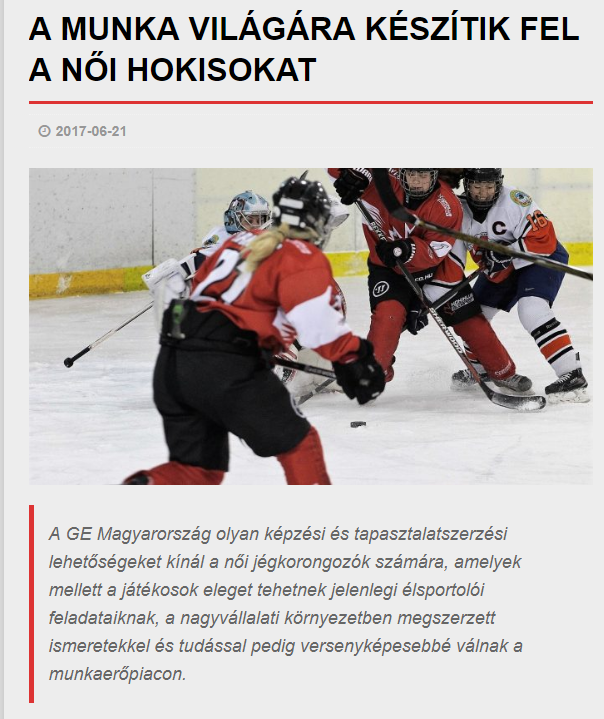 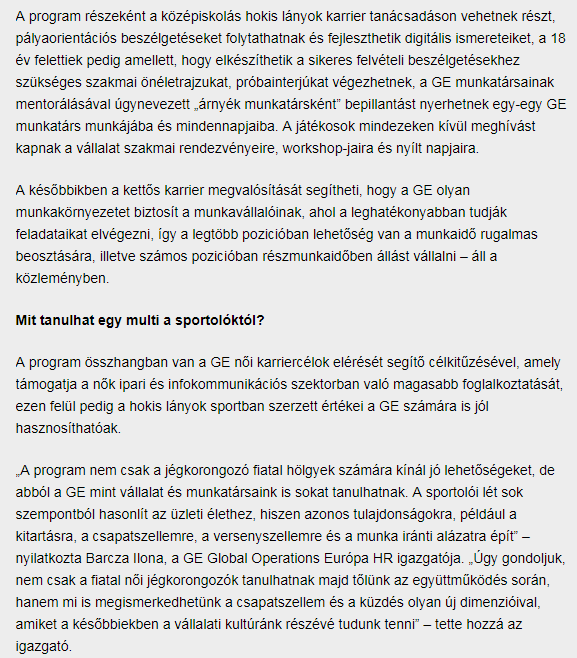 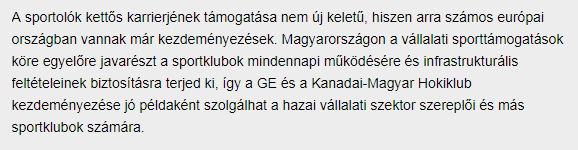 https://www.hrportal.hu/c/noi-hokisoknak-indit-karriermodellt-a-ge-20170622.html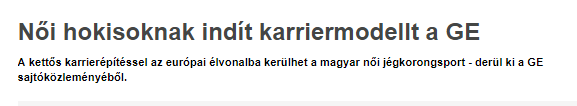 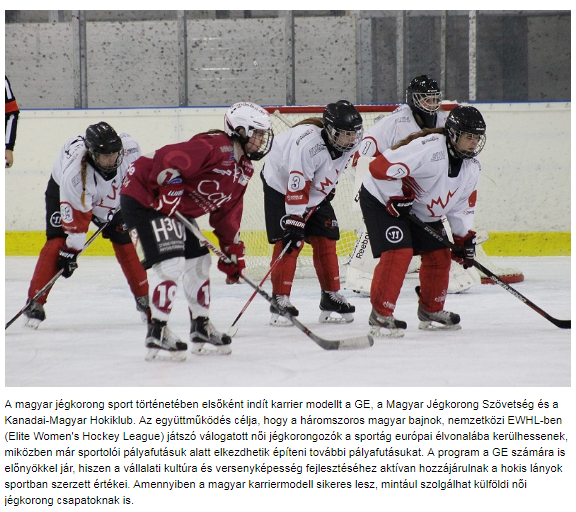 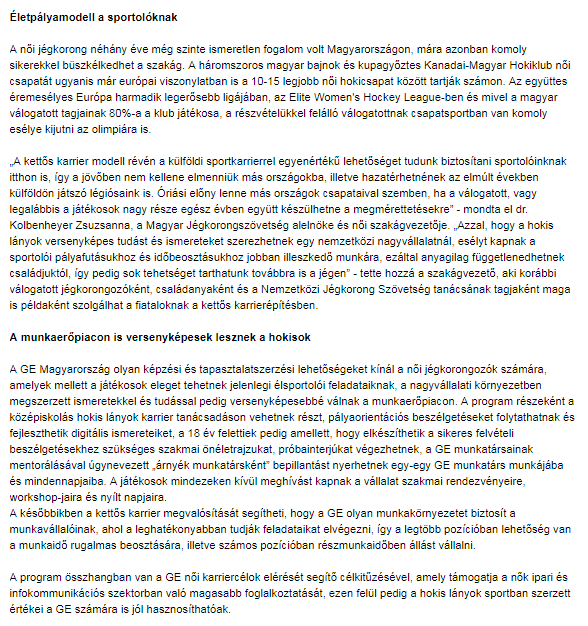 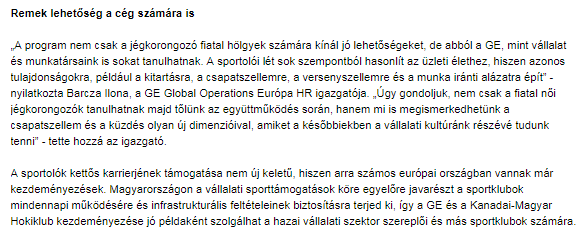 http://www.jegkorongblog.hu/2017/06/21/eletpalyamodell-a-noi-jegkorongozoknak/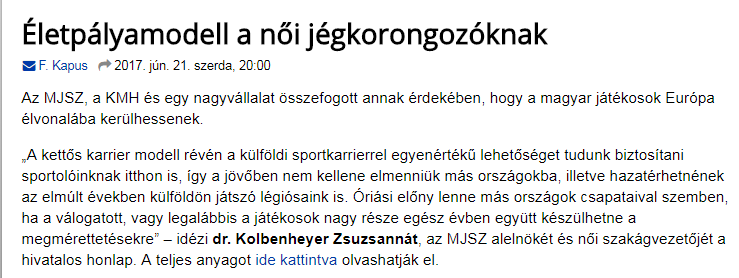 http://csalad.hu/2017/06/22/a-noi-hokisoknak-indit-karrier-modellt-a-ge-es-a-kanadai-magyar-hokiklub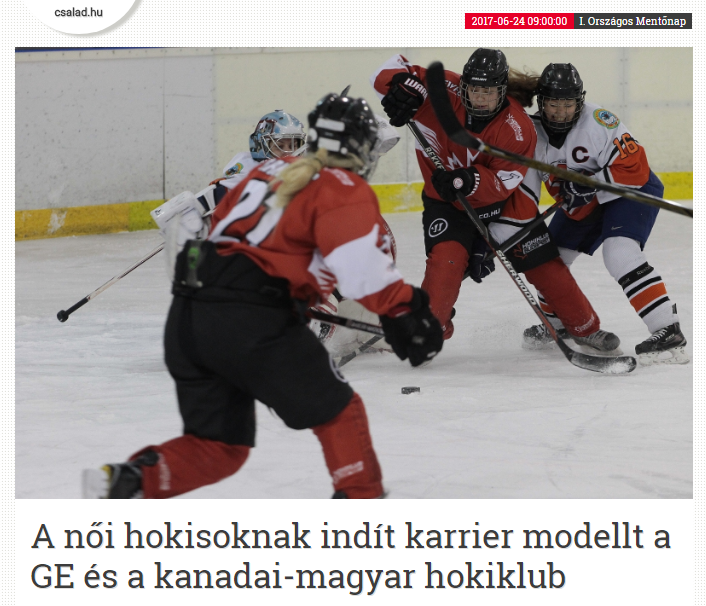 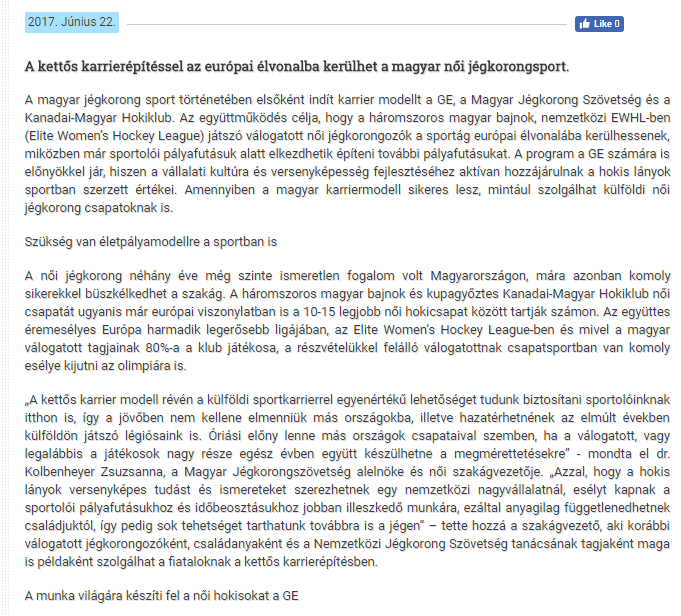 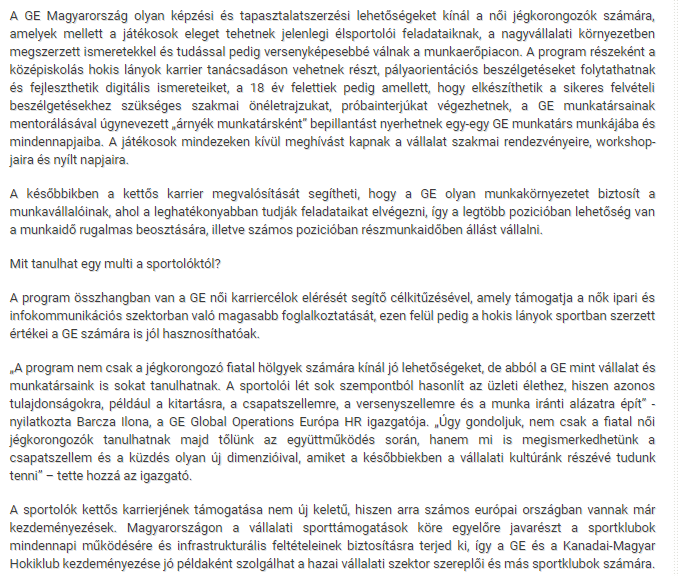 http://www.magnolia-magazin.hu/erdekes/a-noi-hokisoknak-indit-karrier-modellt-a-ge-es-a-kanadai-magyar-hokiklub/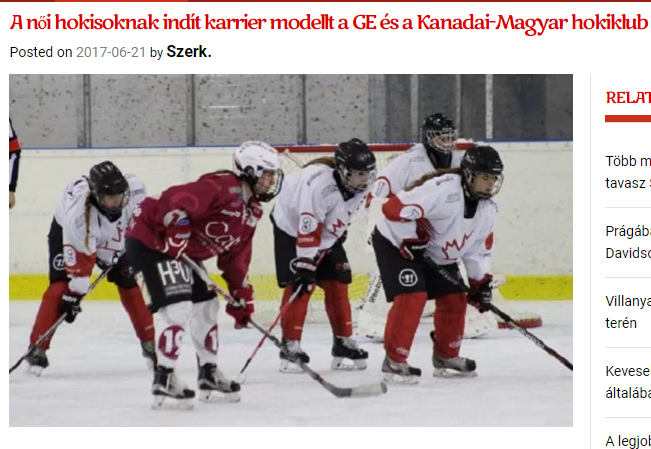 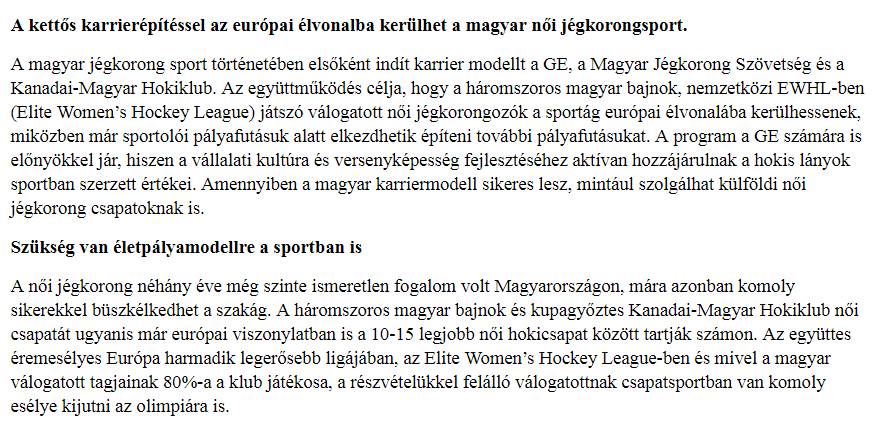 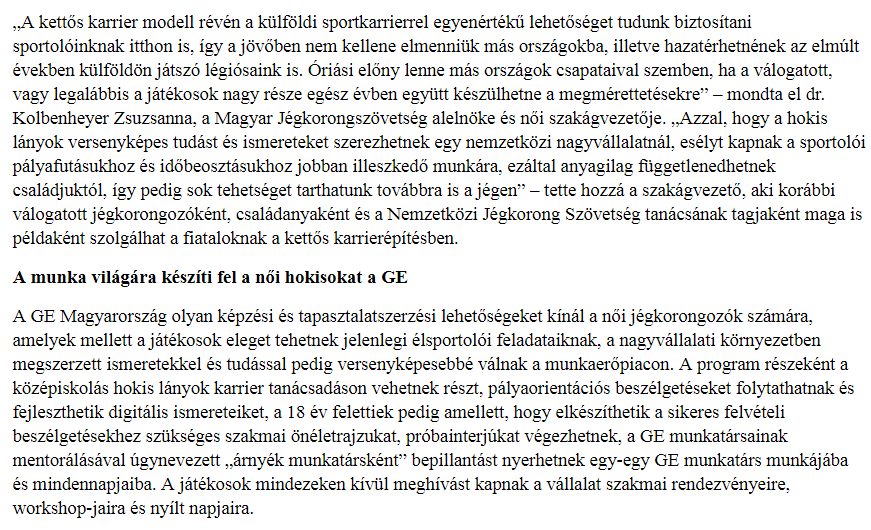 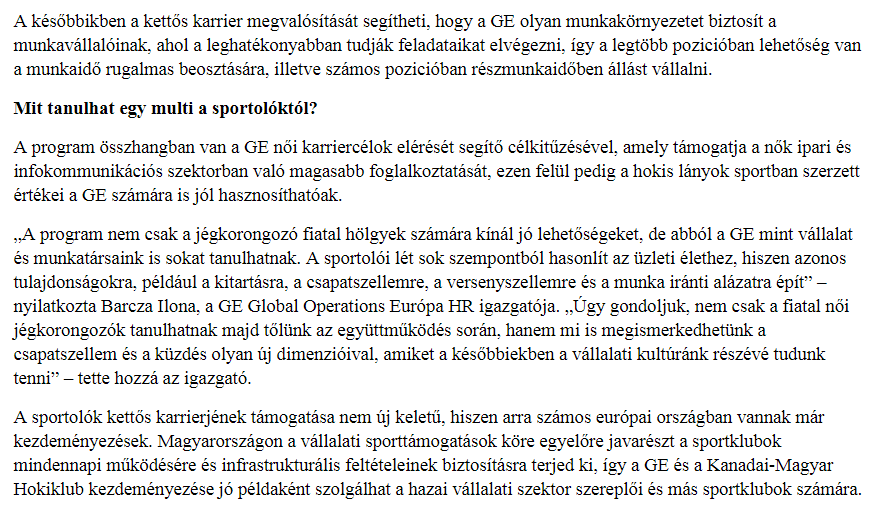 http://hir7.info/2017/06/22/delelott-fiatal-noi-jegkorongozok-kolbenheyer-zsuzsanna/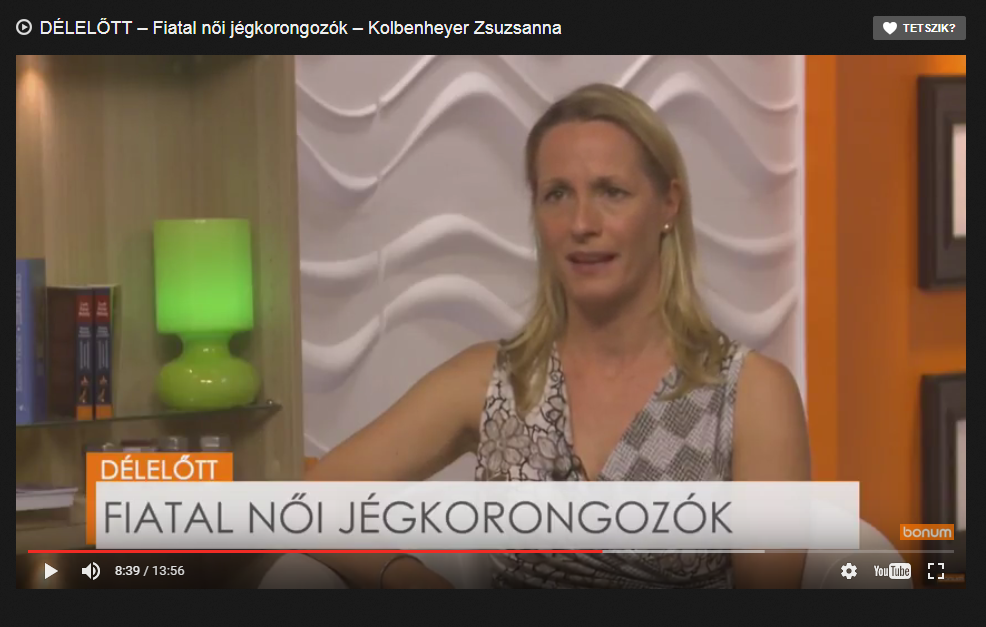 http://bonumtv.hu/fiatal-noi-jegkorongozok-kolbenheyer-zsuzsanna/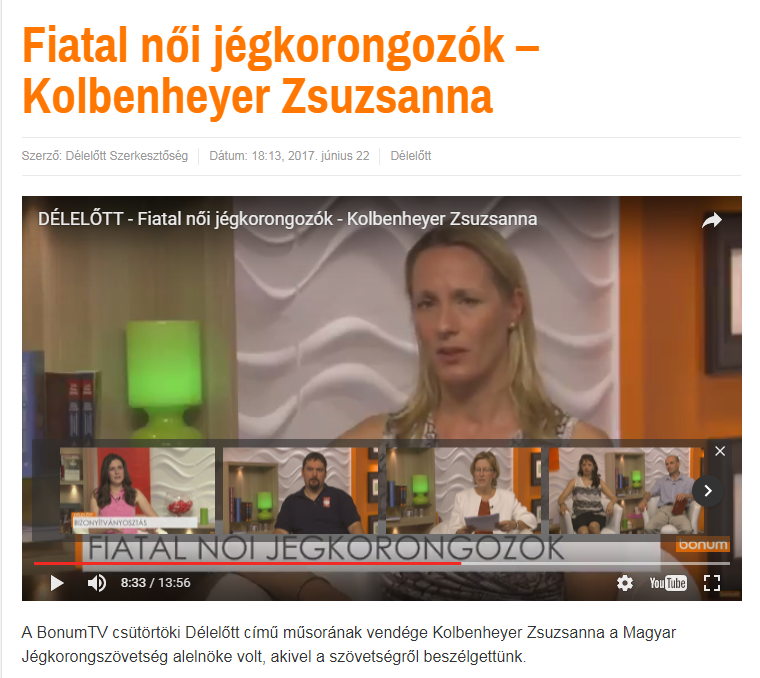 http://vkn.hu/gazdasag-politika-nok-fizetes-munka/noi-hokisoknak-inditanak-karrier-modellt/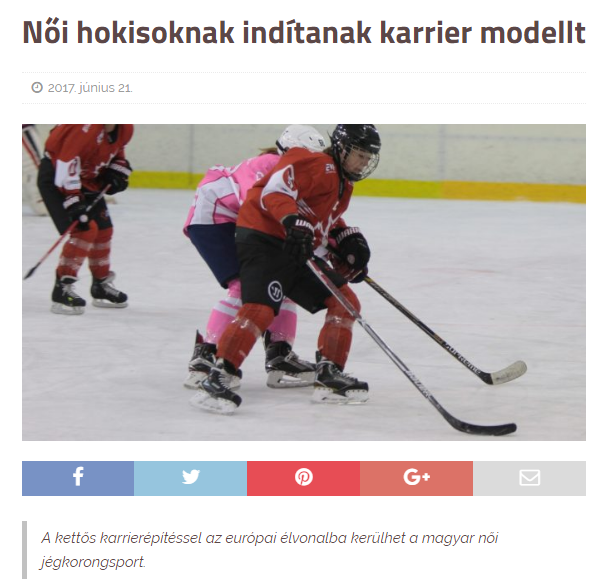 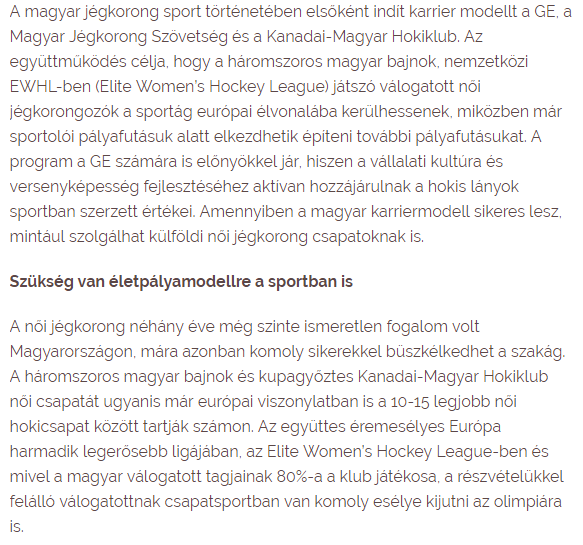 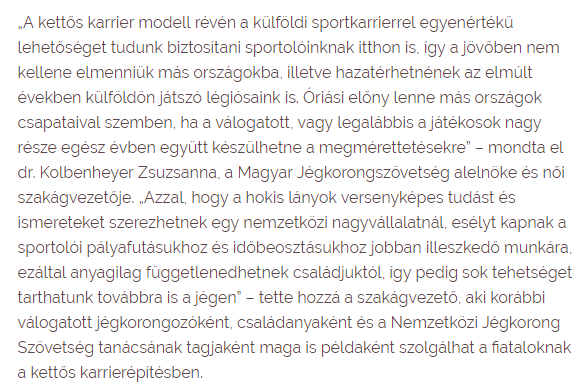 Audio is requested.http://www.mediaklikk.hu/video/ma-este-2017-06-23-i-adas/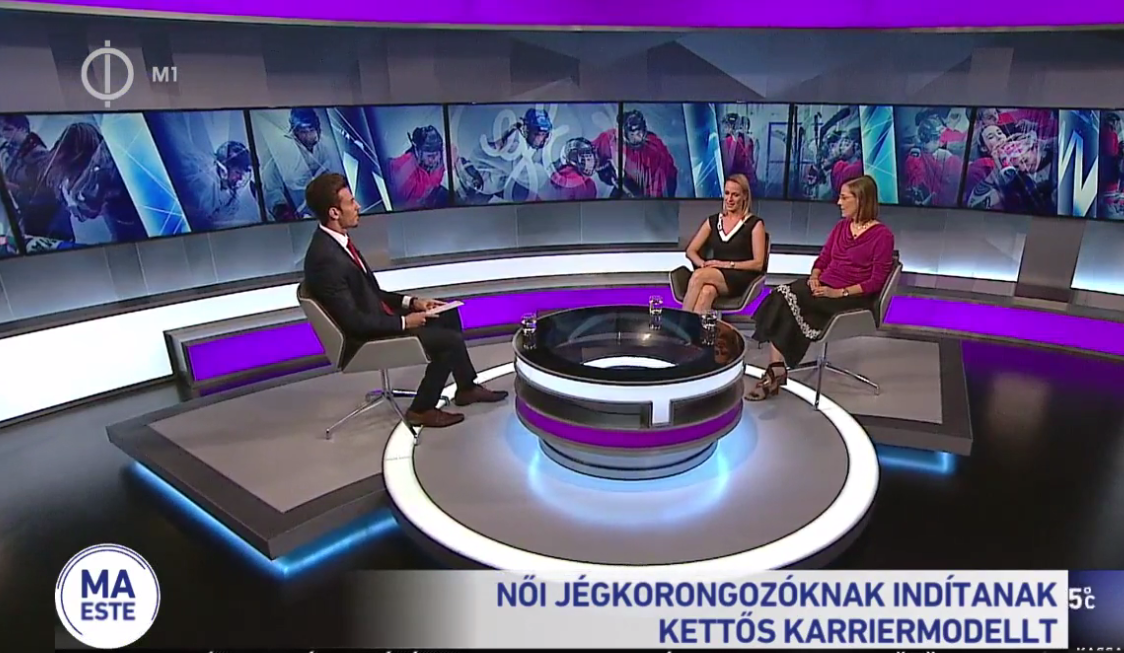 http://www.news4business.hu/kozlemenyek/press_release.php?id=33290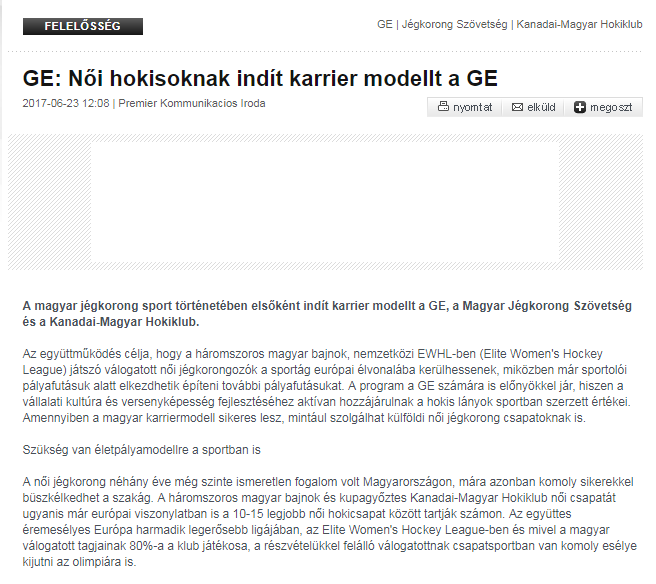 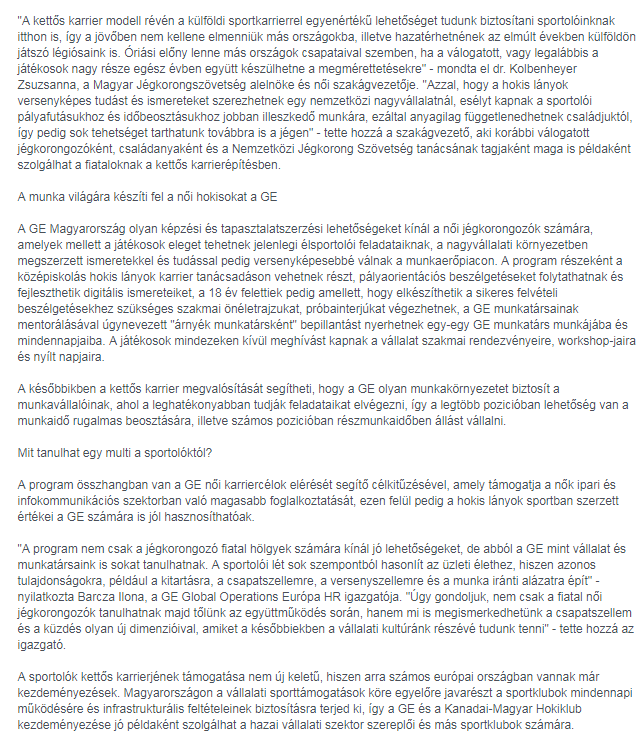 http://www.marketinginfo.hu/hirek/article.php?id=46584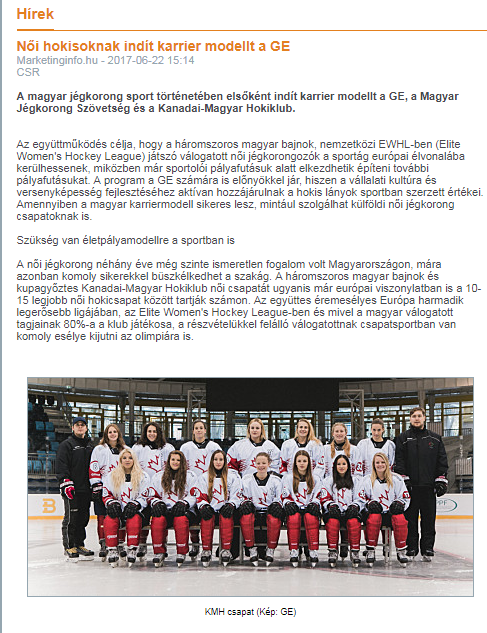 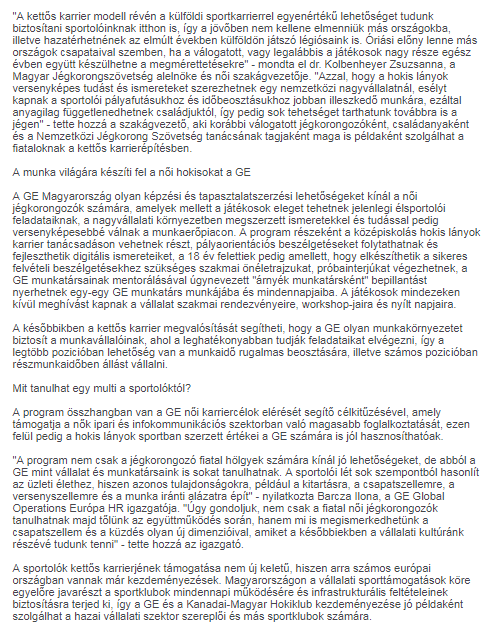 http://bevezetem.eu/2017/06/25/a-kettos-karrierepitessel-az-europai-elvonalba-kerulhet-a-magyar-noi-jegkorongsport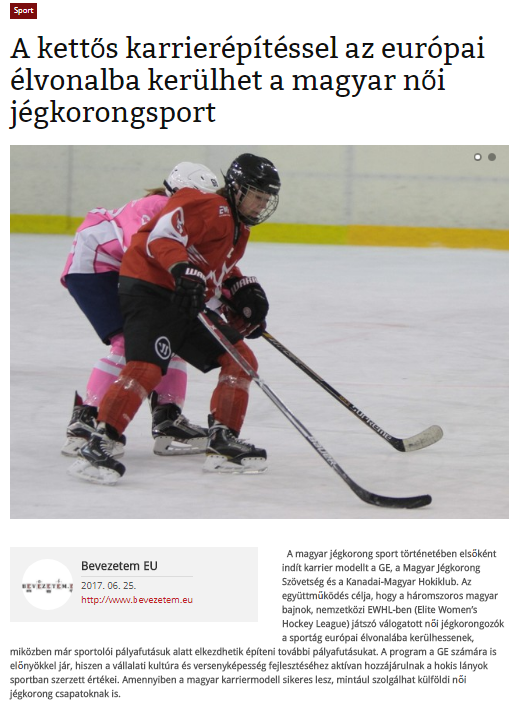 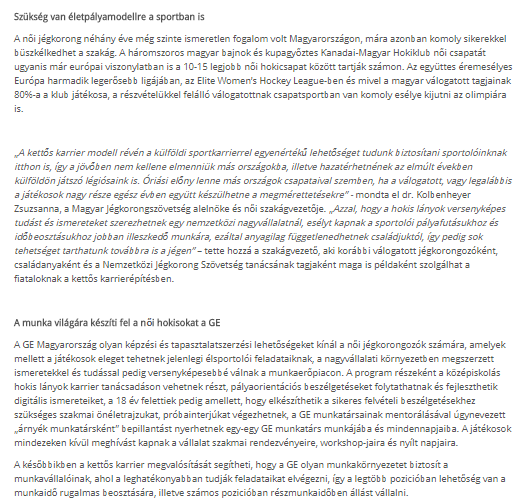 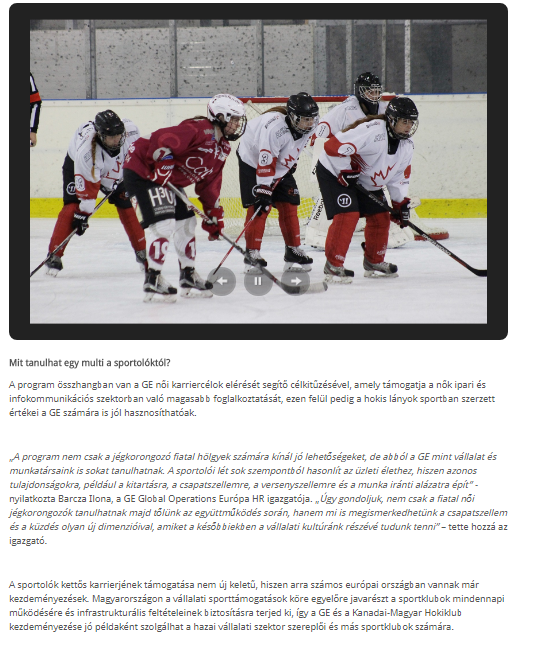 http://sportexpert.hu/karrier-modell-noi-hokisok-reszere/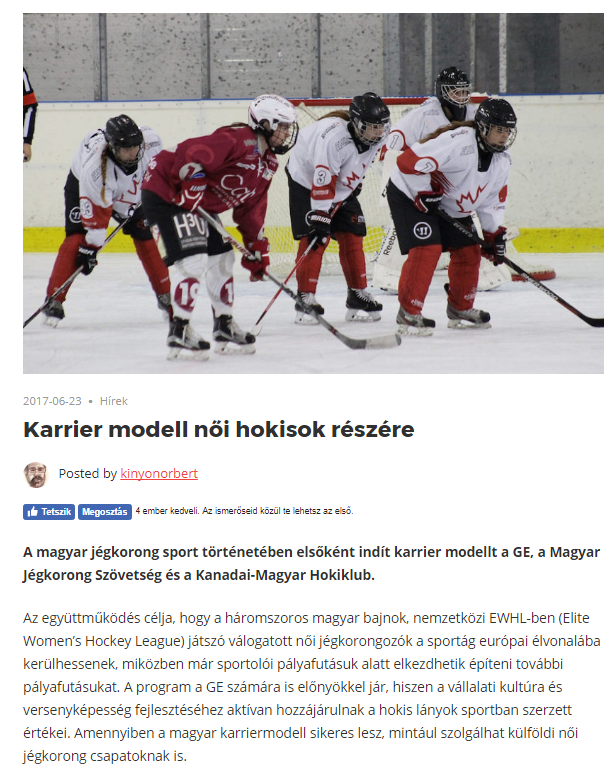 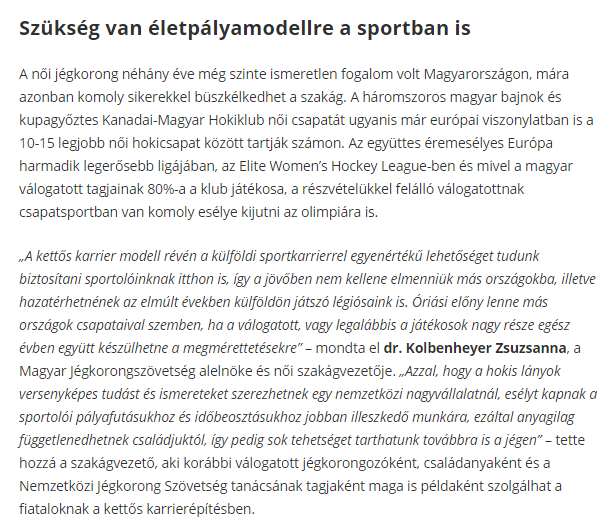 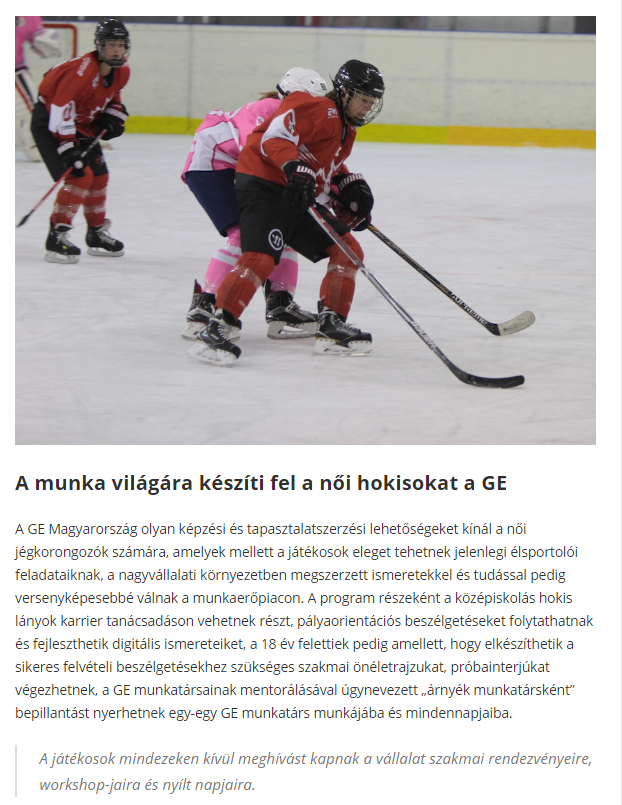 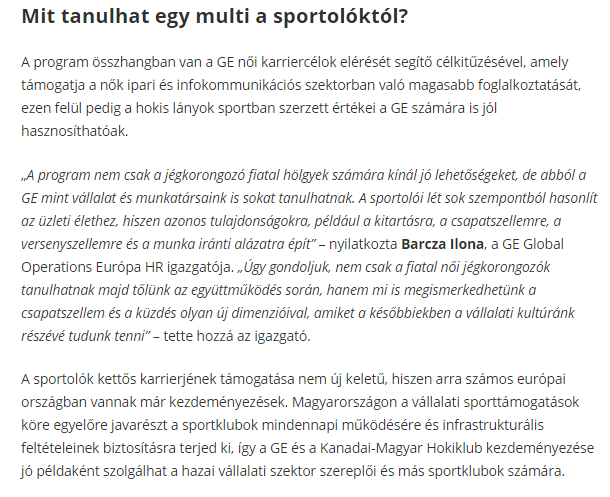 http://www.mmonline.hu/cikk/kulonleges_programban_a_ge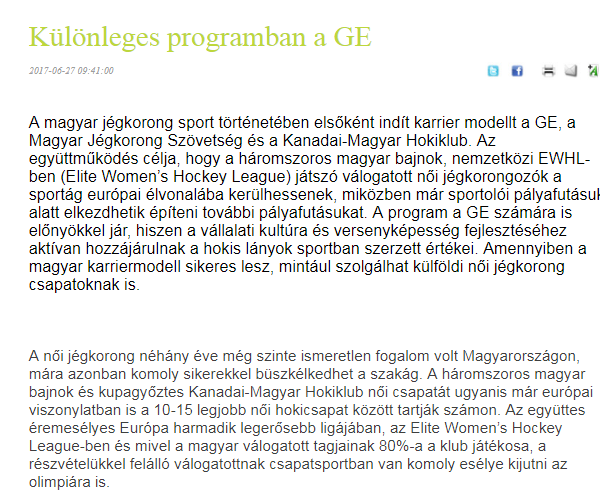 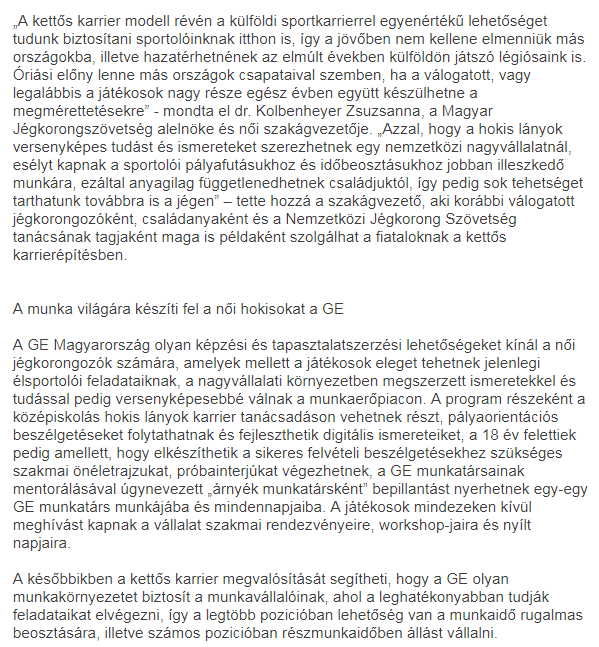 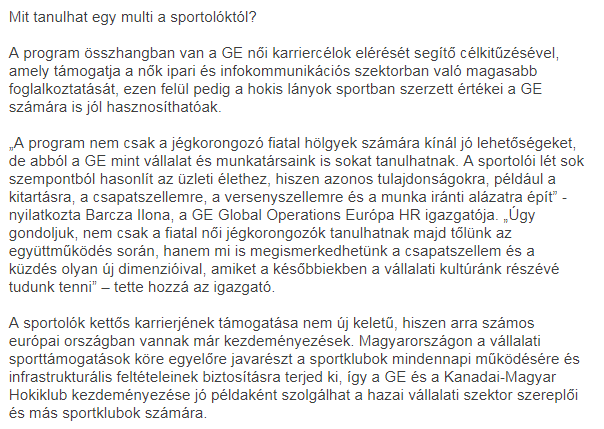 http://www.mediapiac.com/marketing/A-munka-vilagara-kesziti-fel-a-noi-hokisokat-a-GE/23528/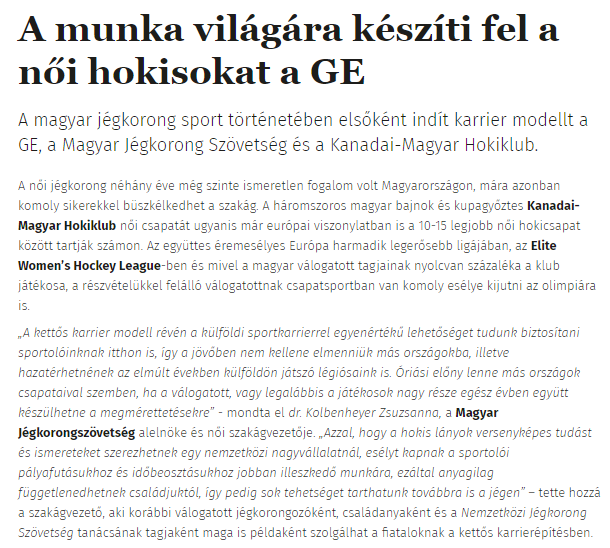 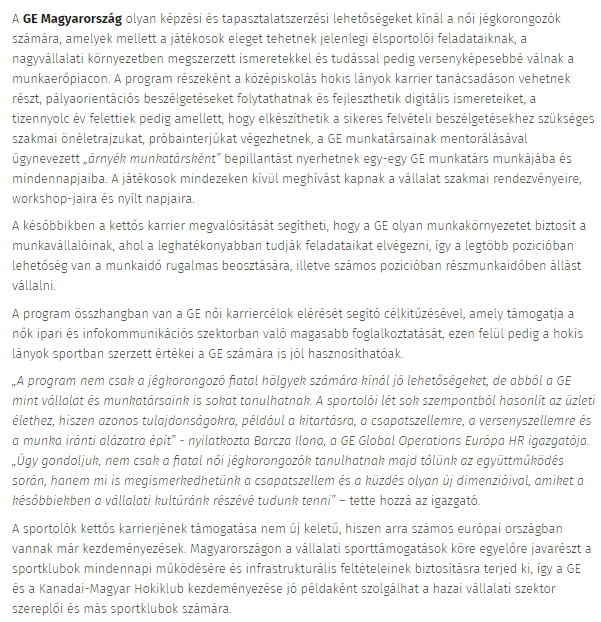 http://hirek.prim.hu/cikk/2017/06/27/a_munka_vilagara_kesziti_fel_a_noi_hokisokat_a_ge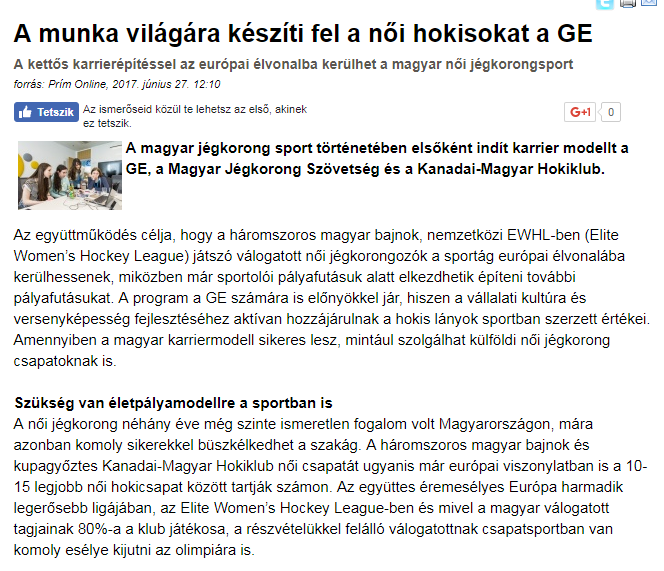 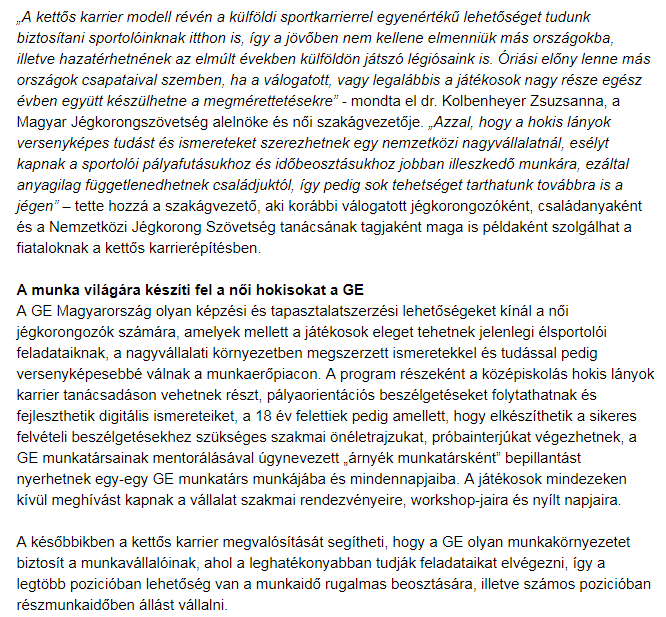 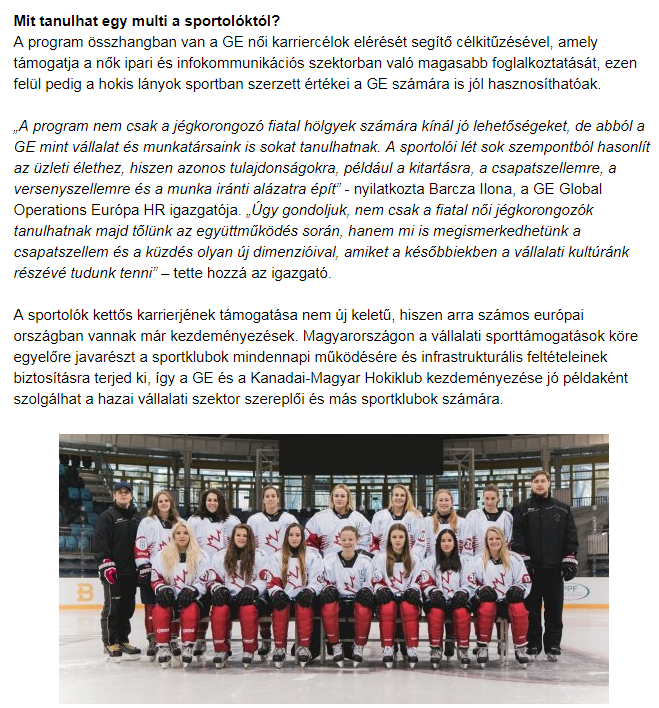 http://kreativ.hu/cikk/noi_hokisok_sport_utani_palyafutasat_segiti_a_ge_magyarorszag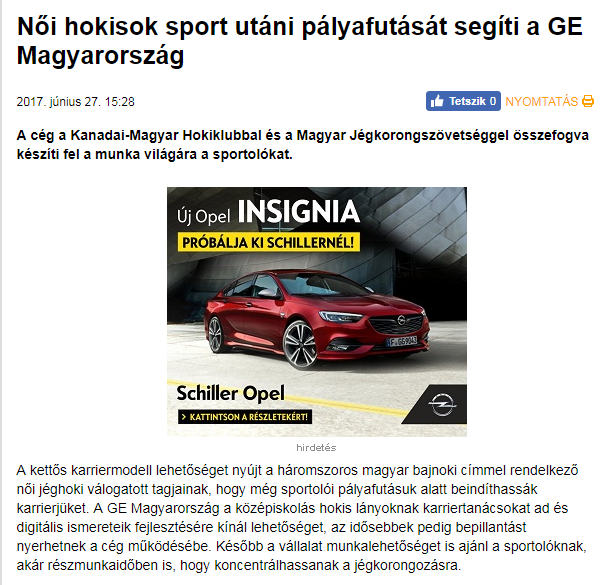 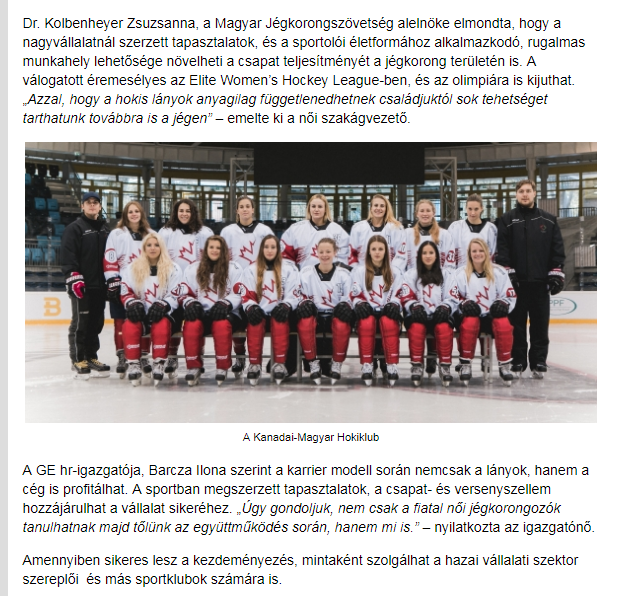 http://www.m4sport.hu/2017/06/27/karriermodell-indul-a-noi-hokisoknak/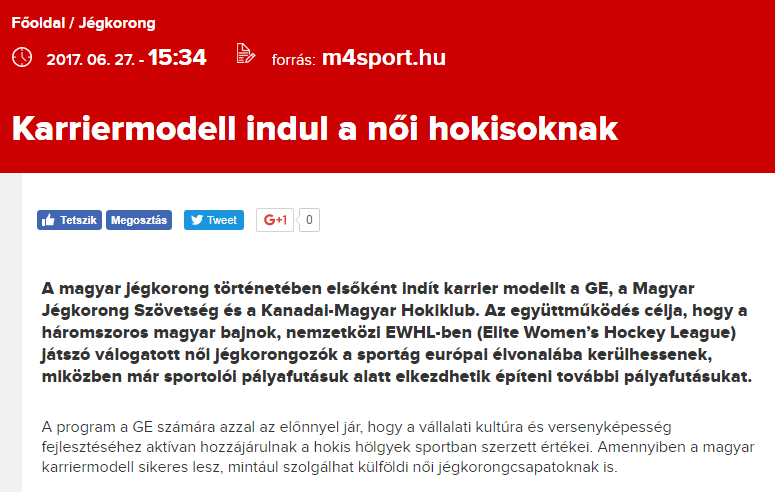 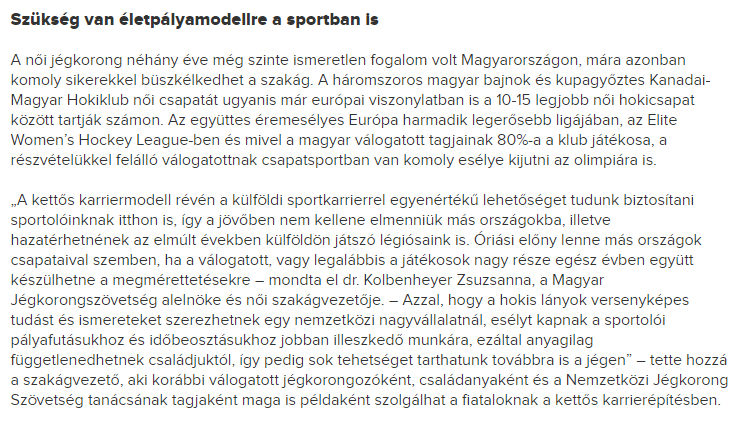 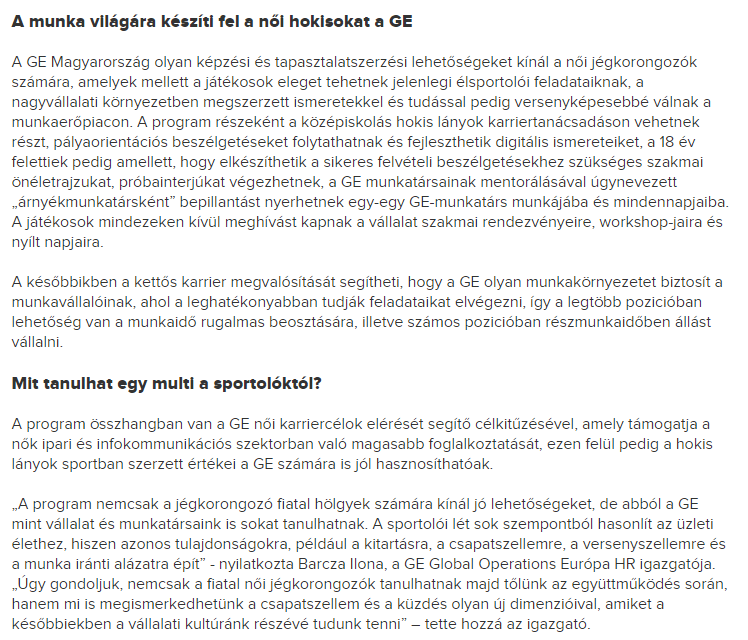 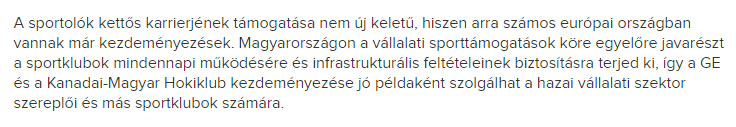 https://szakszervezetek.hu/hirek/10691-a-munka-vilagara-kesziti-fel-a-noi-hokisokat-a-ge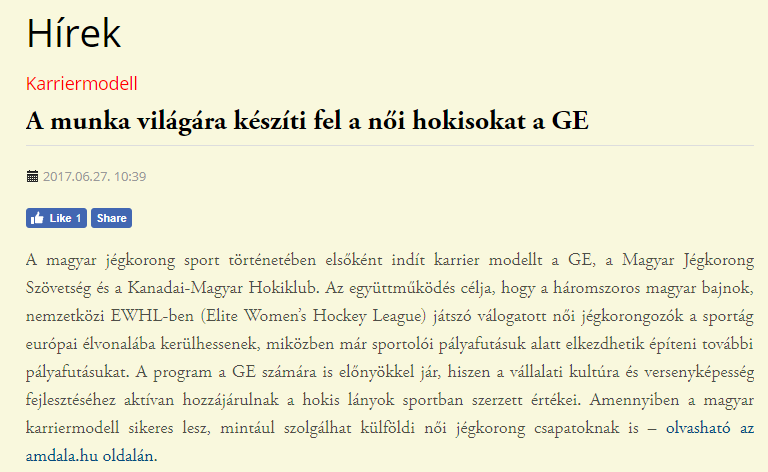 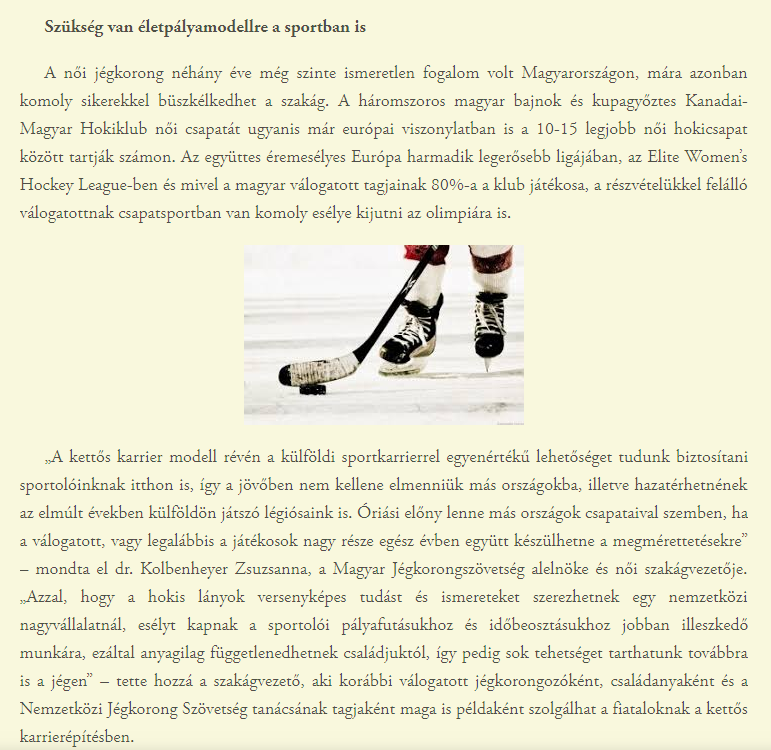 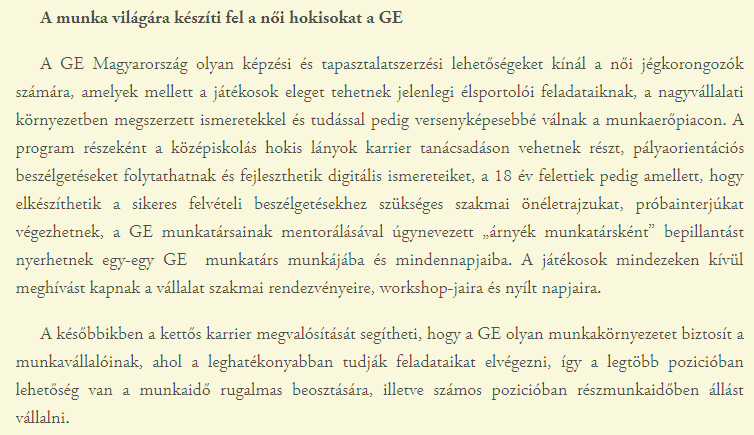 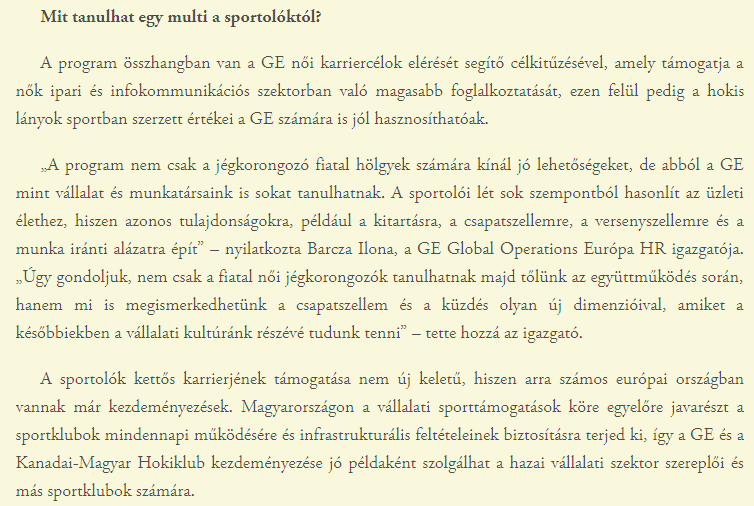 http://www.amdala.hu/a-munka-vilagara-kesziti-fel-a-noi-hokisokat-a-ge/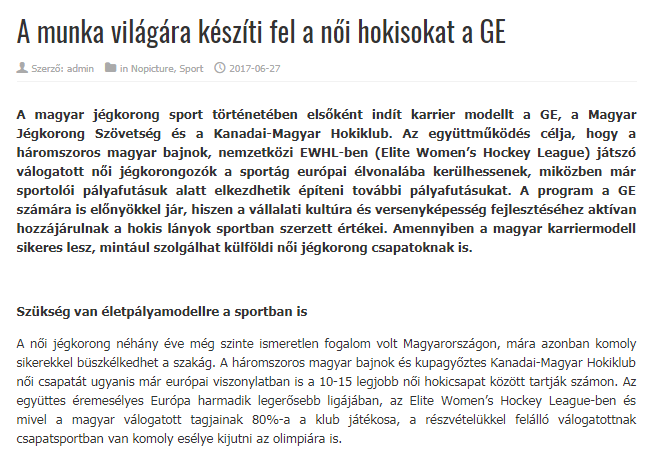 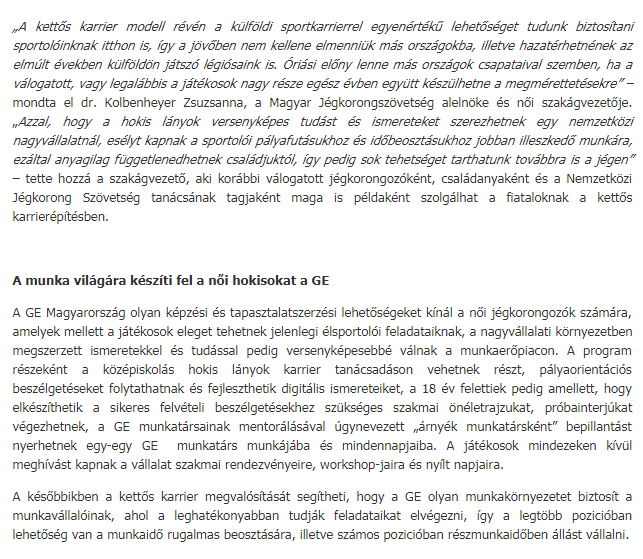 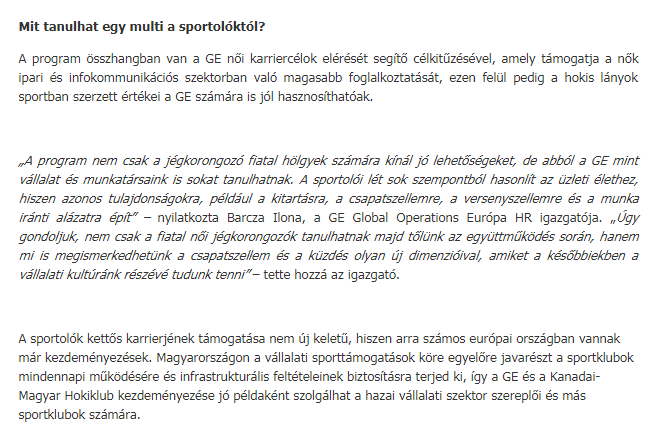 http://hirposta.hu/cikk/5096899/A_munka_vilagara_kesziti_fel_a_noi_hokisokat_a_GE/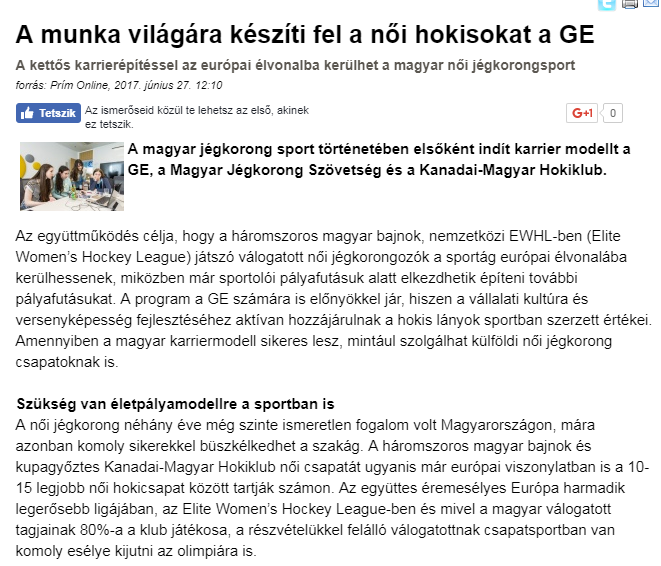 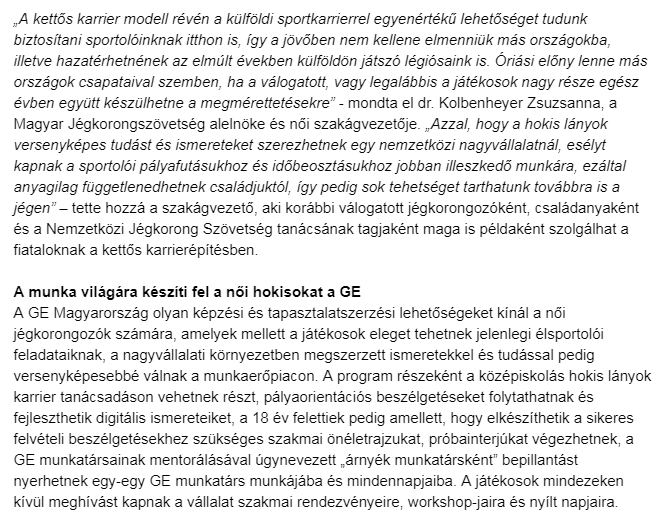 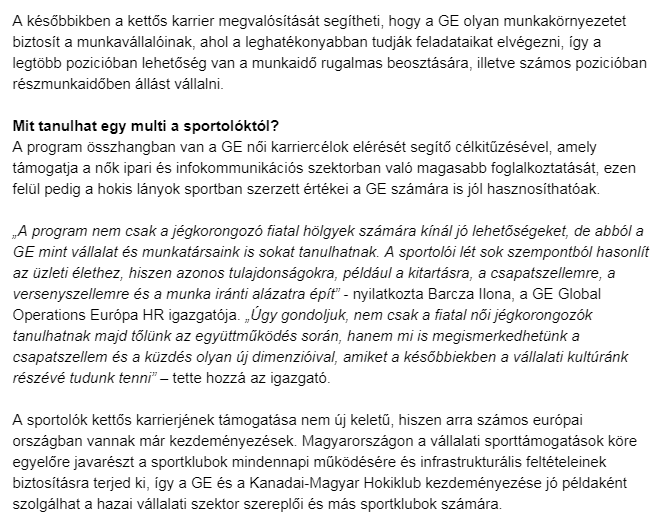 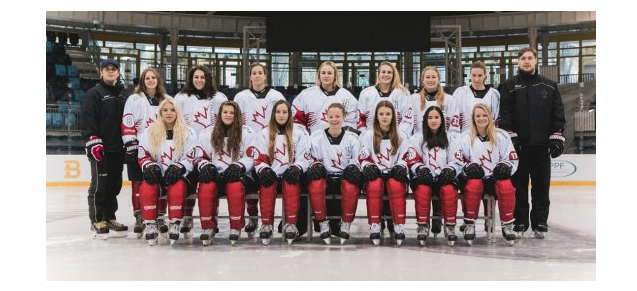 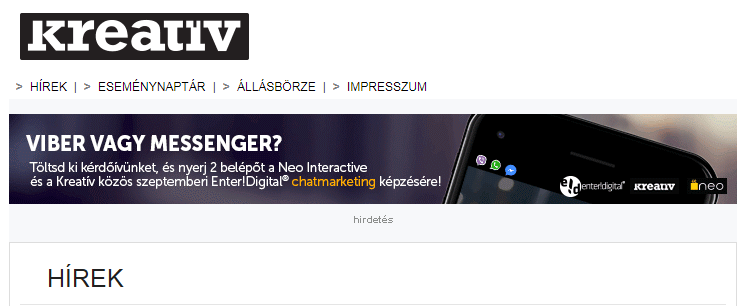 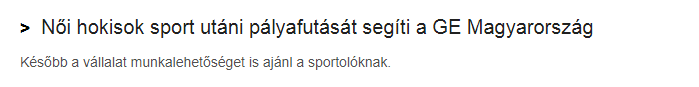 http://www.premiercom.hu/download/private/GE/Lanchid--20170628--0911.mp3Username: generalelectricPassword: 4312http://socialbranding.hu/csr/socialbranding/2017/06/28/elvonalba-kerulhet-a-magyar-noi-jegkorongsport/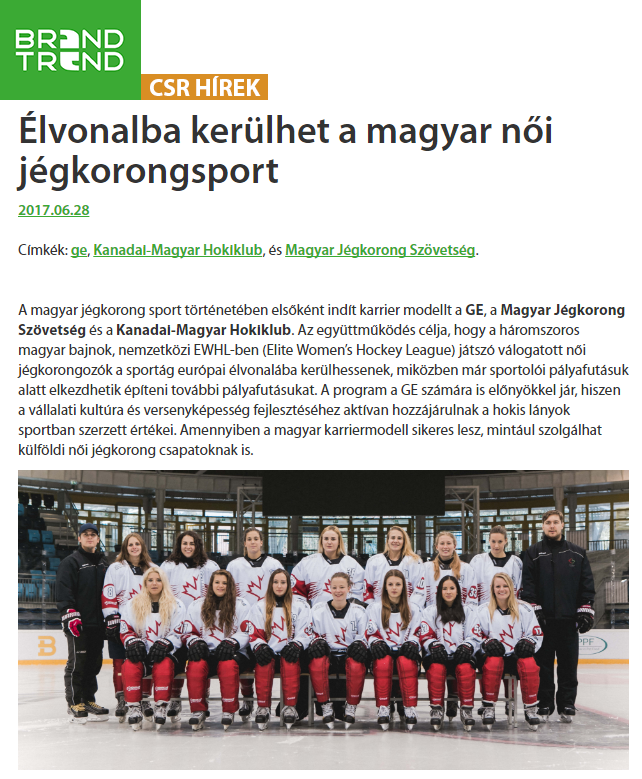 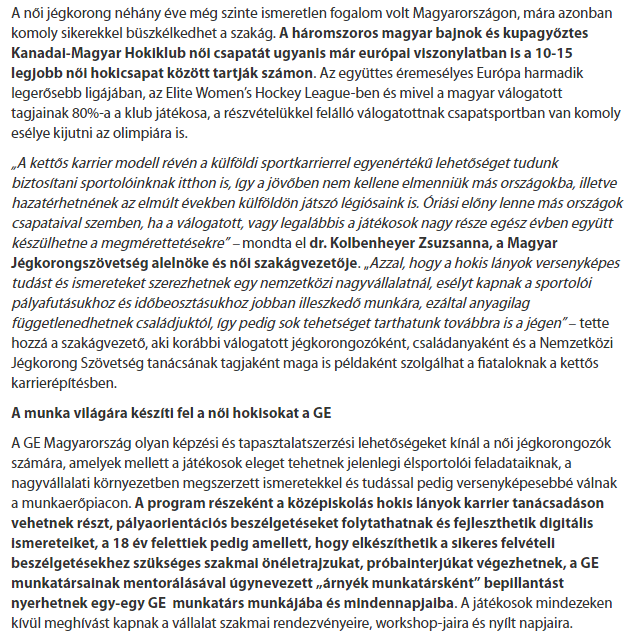 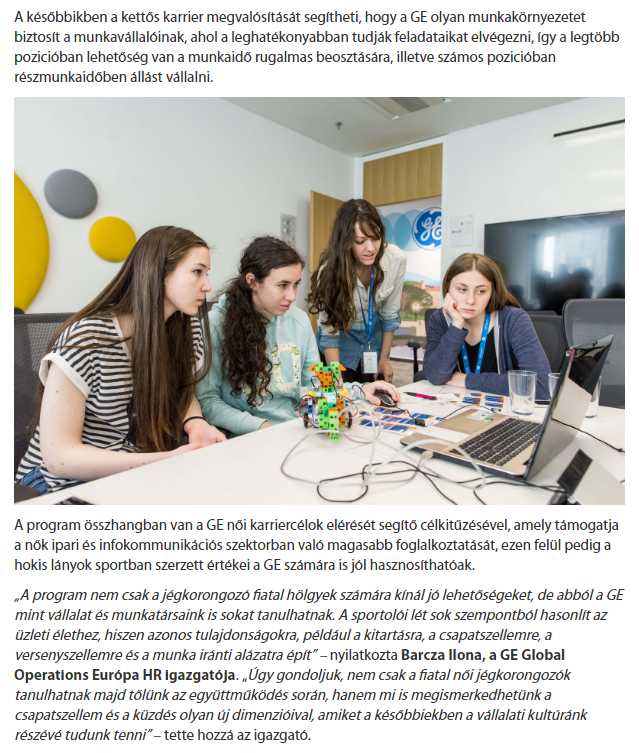 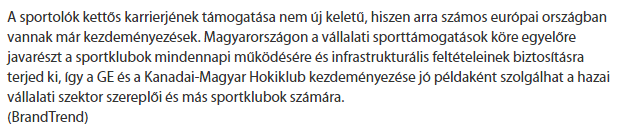 http://brandtrend.hu/socialbranding/2017/06/28/elvonalba-kerulhet-a-magyar-noi-jegkorongsport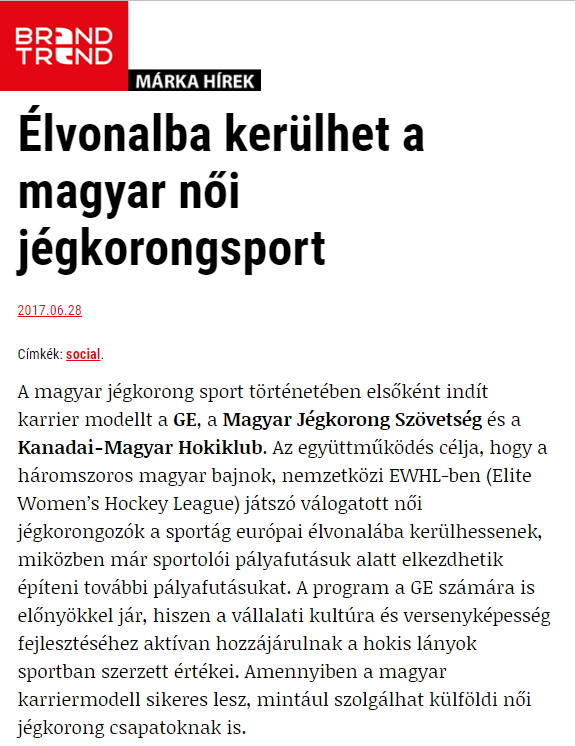 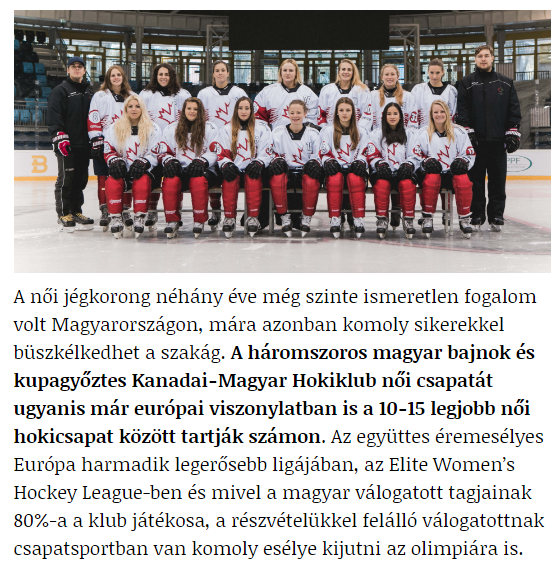 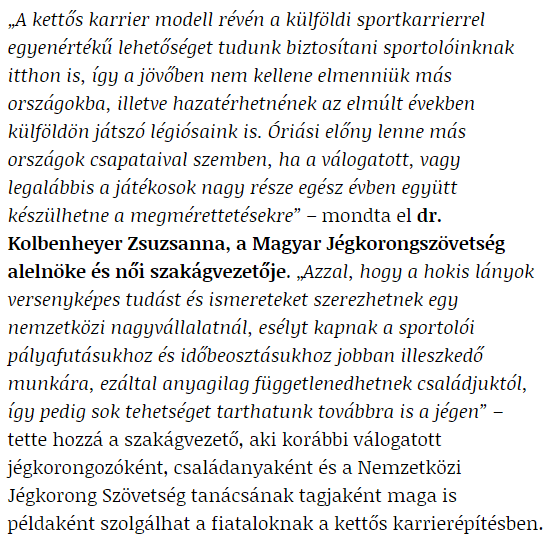 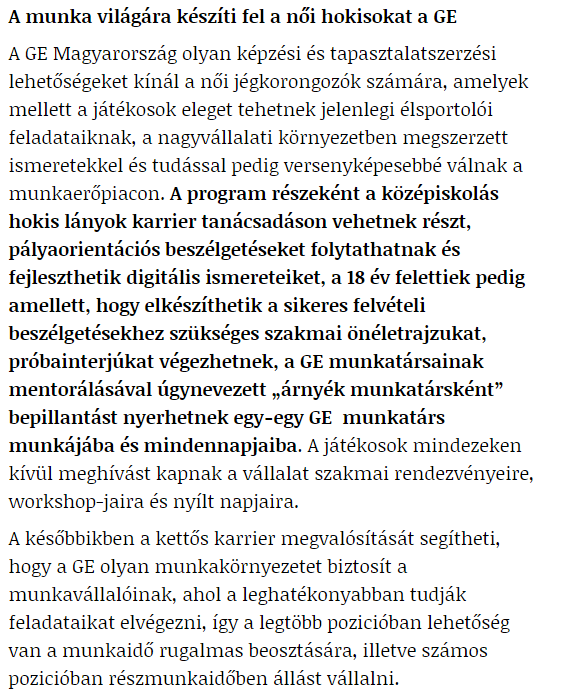 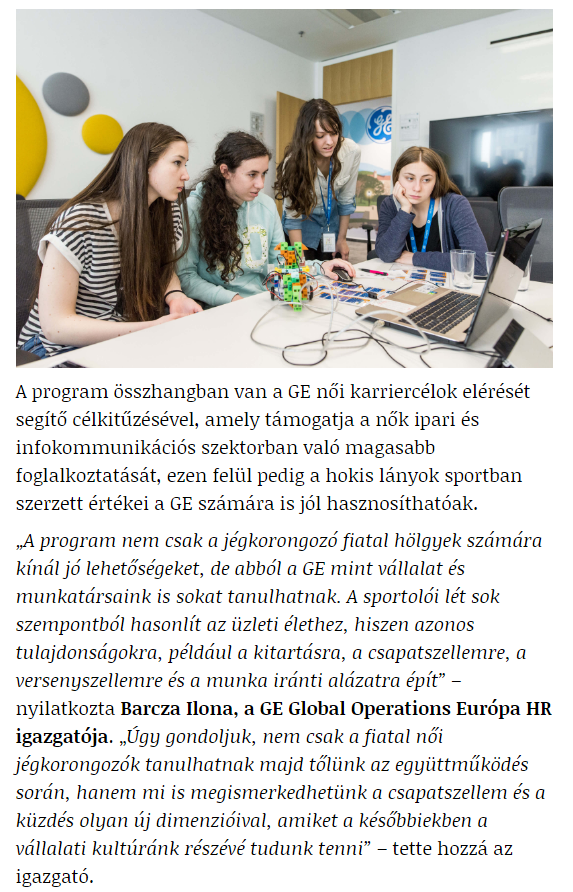 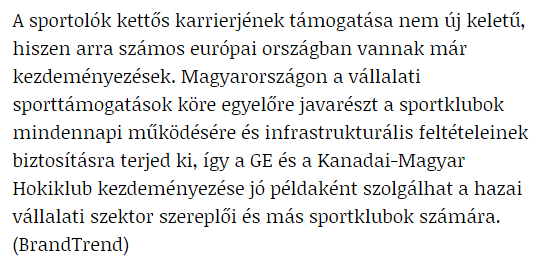 http://karcfm.hu/2017/06/spajz-csutortok-0900-2/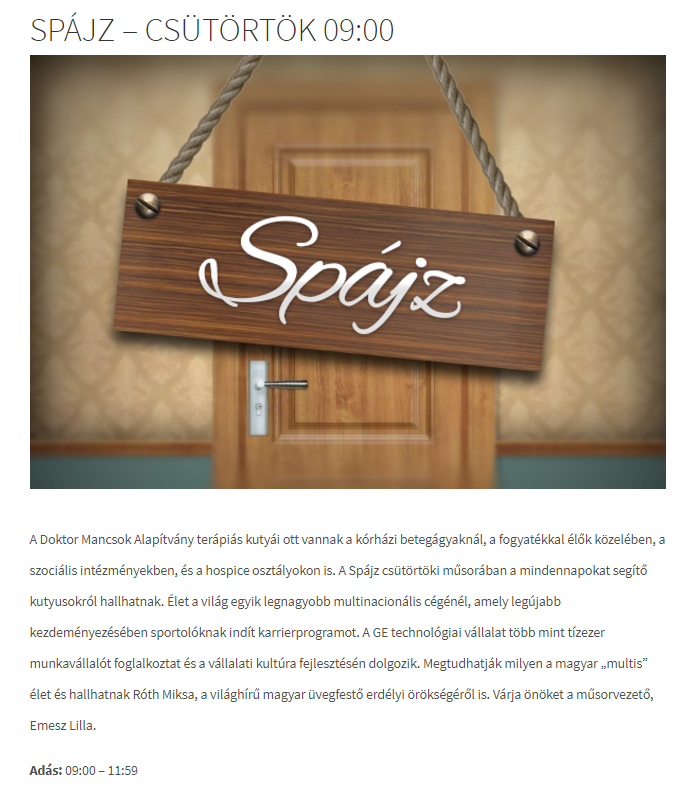 http://karcfm.hu/archiv/spajz-2017-06-29-0900-1159/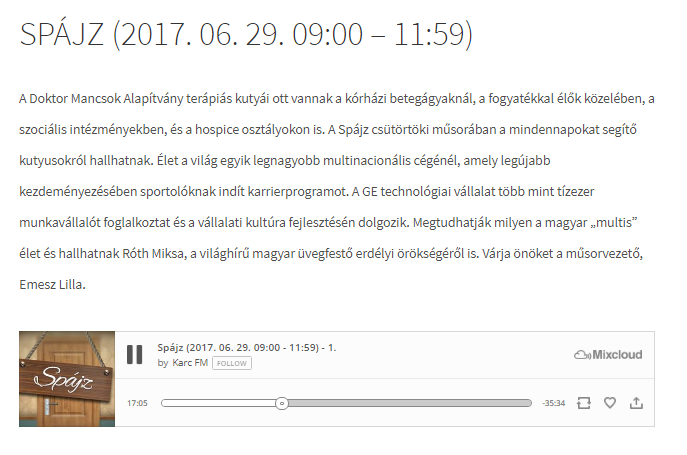 http://www.eletforma.hu/test-es-lelek/hoki-repiti-a-noket-az-igazgatoi-szekbe/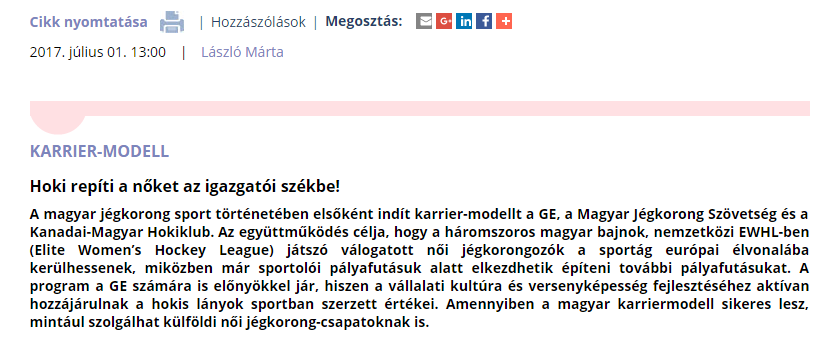 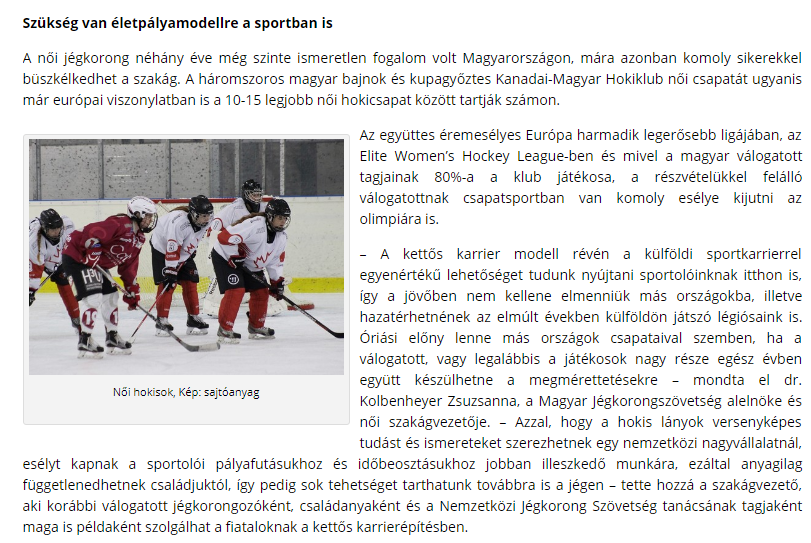 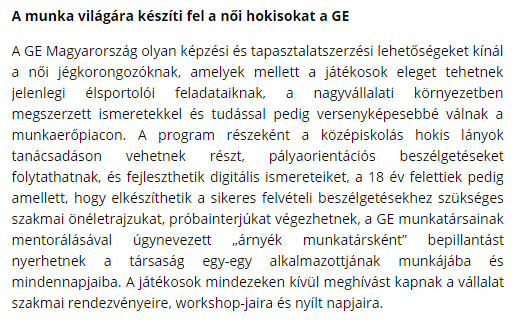 Kossuth RádióAudio file is requested.http://www.origo.hu/sport/csapat/20170711-ge-magyar-kanadai-egyuttmukodes.html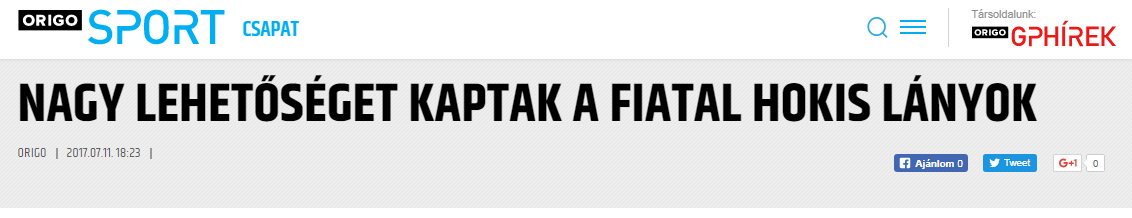 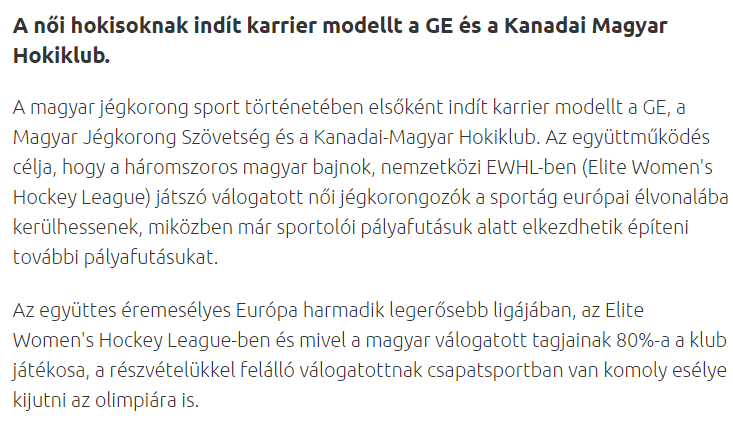 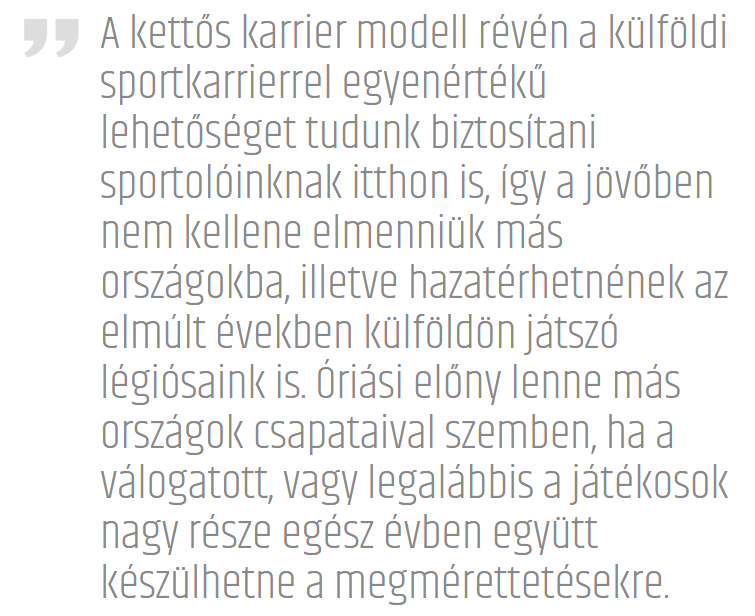 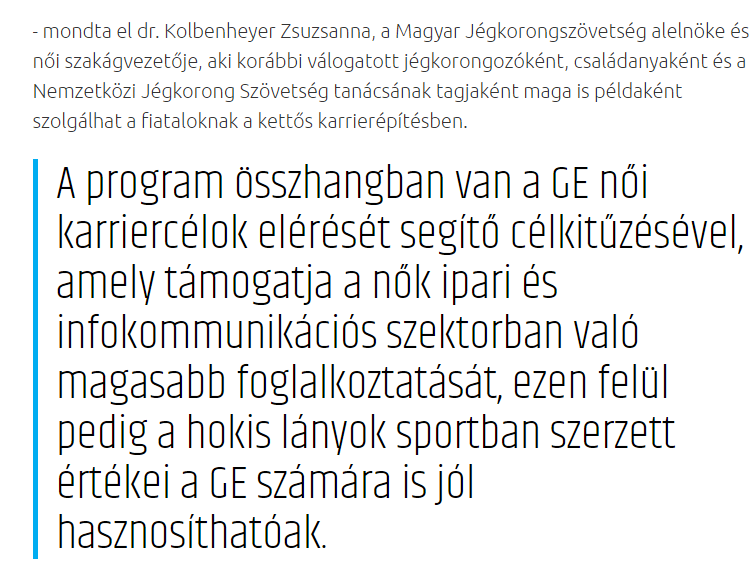 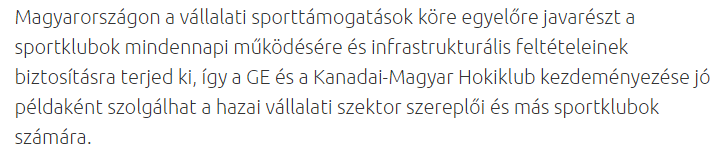 https://www.monster.hu/karrier-tanacsok/cikk/GE-oneletrajz-irassal-es-probainterjukkal-is-segitik-a-jegkorongozokat?re=swoop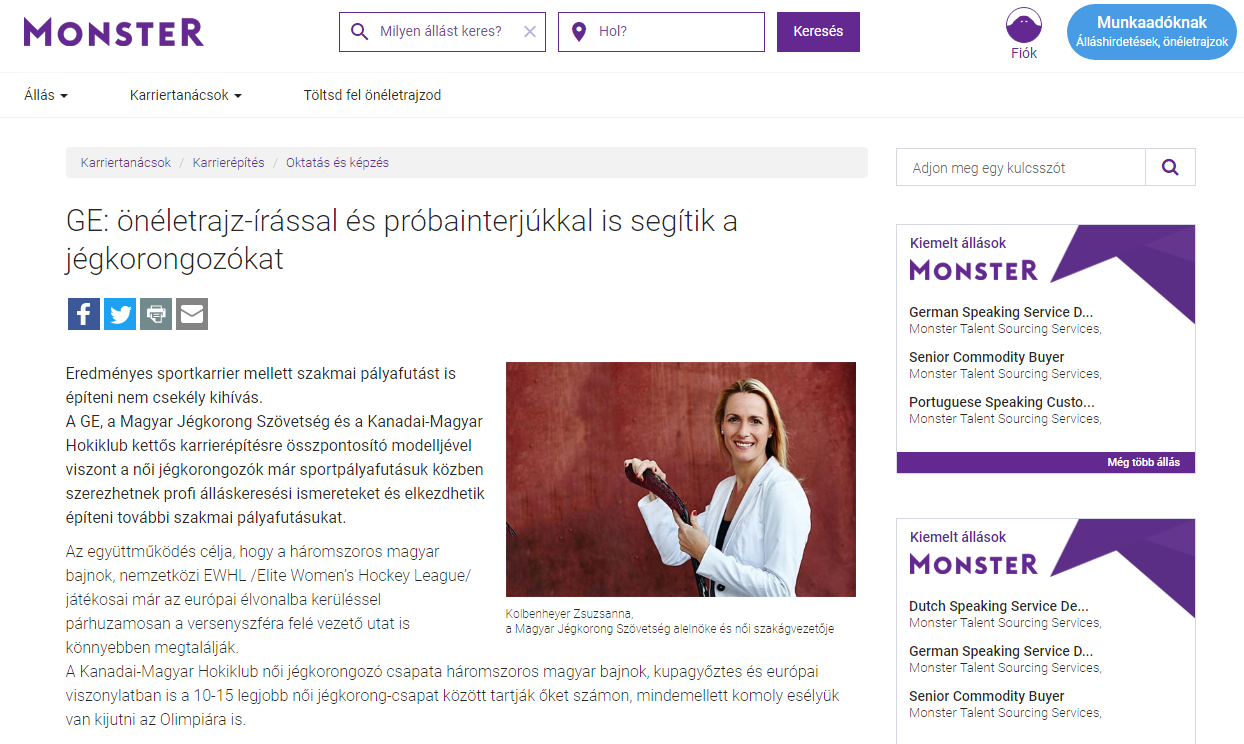 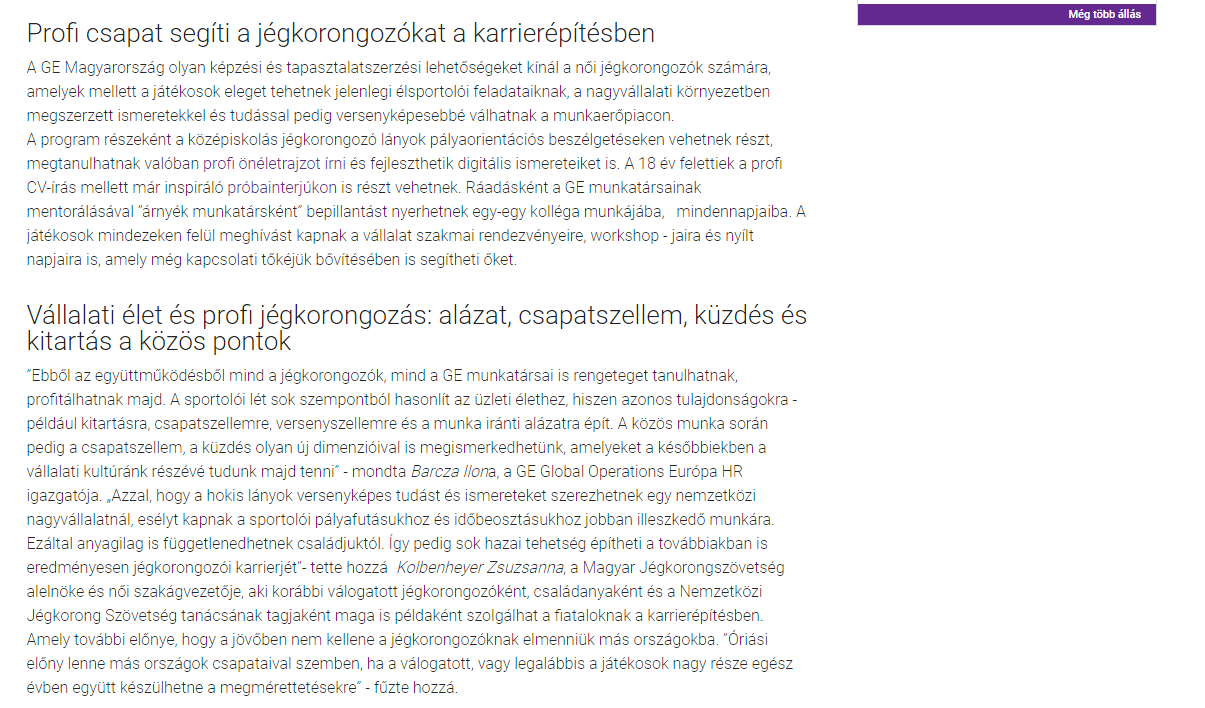 http://sportime.hu/jegkorong/karriermodell-holgyeknek-7950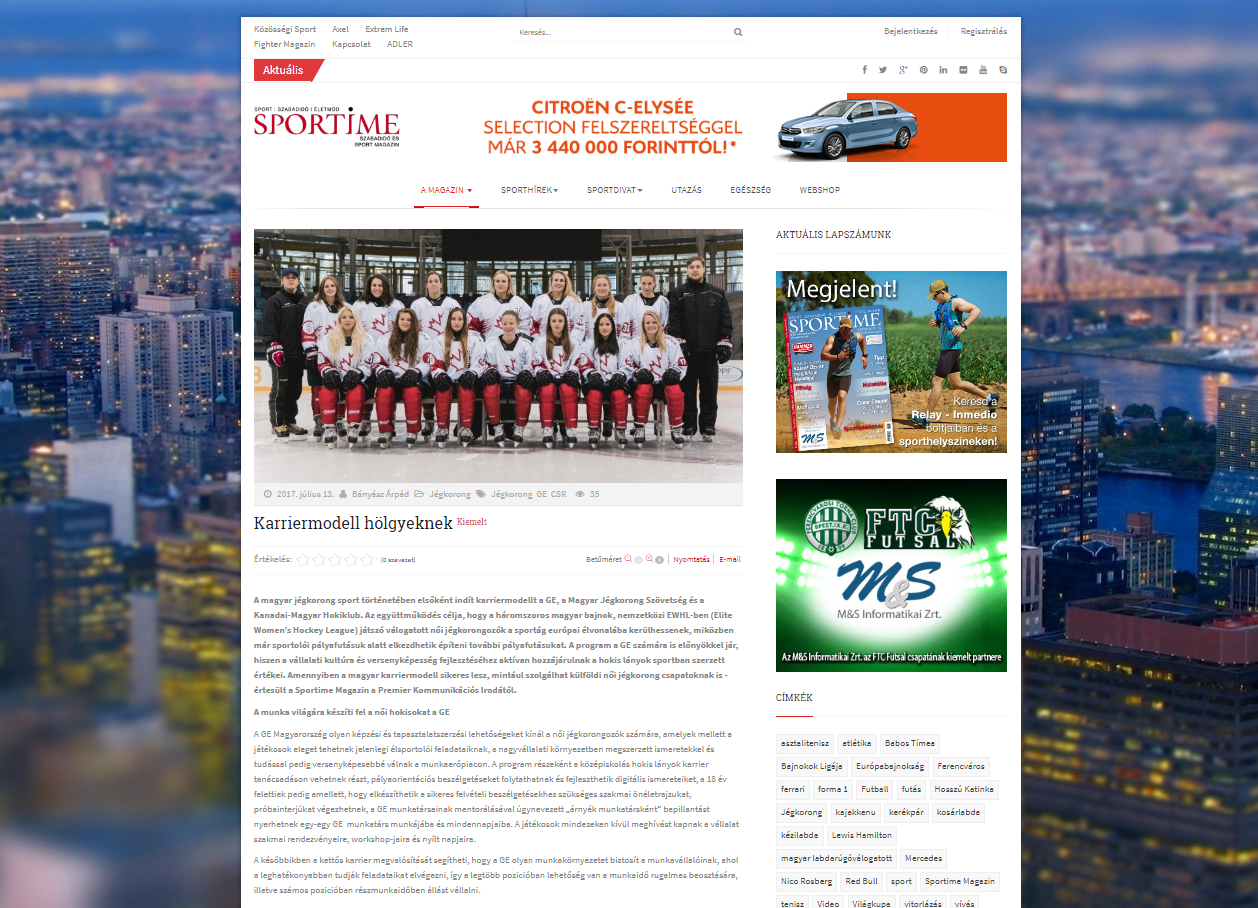 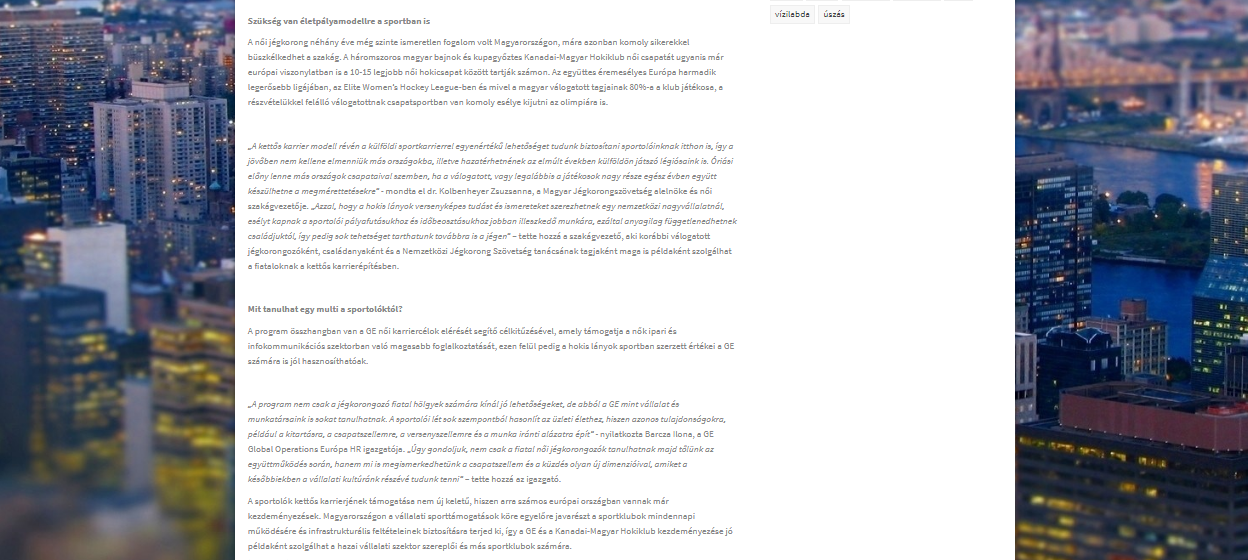 http://www.katolikusradio.hu/musoraink/adas/1/433900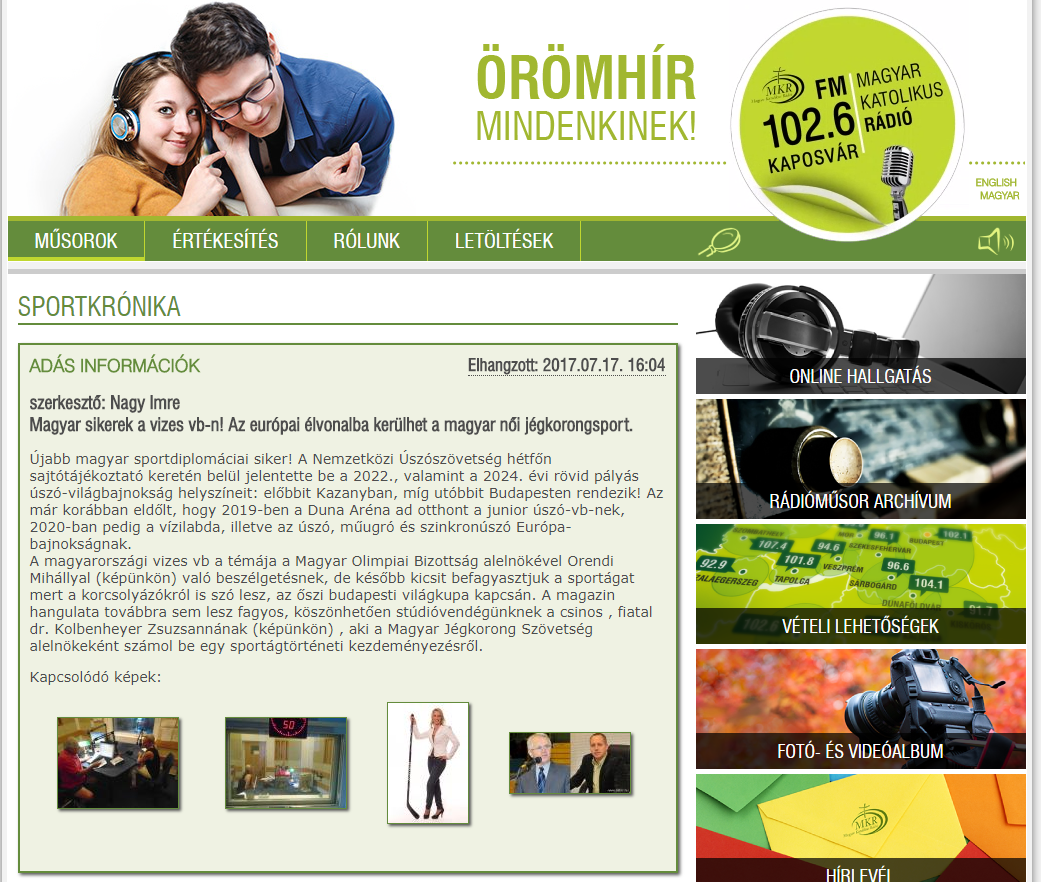 MEDIA:Hrglobe.huMEDIA SPECIFICSMEDIA SPECIFICSMEDIA SPECIFICSDATE:2017.06.13.TYPE:Specialized onlineSpecialized onlinePAGE:-Reach:N/AN/AAd value (EUR)N/AFREQUENCY:--HEADLINE: Female hockey players are prepared for the world of jobFemale hockey players are prepared for the world of jobFemale hockey players are prepared for the world of jobSUMMARY:For the first time in the history of Hungarian hockey, a career model is being introduced jointly by GE, the Hungarian Ice Hockey Federation, and the Canadian-Hungarian Hockey Club. The aim of the collaboration is to help the three-time national champion ladies on the national team who play in the Elite Women’s Hockey League (EWHL) to catch up with the European leading edge of the sport while beginning to build their subsequent career paths during their active athlete years. The program clearly also benefits GE since the values and skills the girls learn on the ice will be instrumental in further developing corporate culture and competitiveness. If it proves successful as devised in Hungary, this dual career model may become the example to follow for women’s hockey teams elsewhere in the world.For the first time in the history of Hungarian hockey, a career model is being introduced jointly by GE, the Hungarian Ice Hockey Federation, and the Canadian-Hungarian Hockey Club. The aim of the collaboration is to help the three-time national champion ladies on the national team who play in the Elite Women’s Hockey League (EWHL) to catch up with the European leading edge of the sport while beginning to build their subsequent career paths during their active athlete years. The program clearly also benefits GE since the values and skills the girls learn on the ice will be instrumental in further developing corporate culture and competitiveness. If it proves successful as devised in Hungary, this dual career model may become the example to follow for women’s hockey teams elsewhere in the world.For the first time in the history of Hungarian hockey, a career model is being introduced jointly by GE, the Hungarian Ice Hockey Federation, and the Canadian-Hungarian Hockey Club. The aim of the collaboration is to help the three-time national champion ladies on the national team who play in the Elite Women’s Hockey League (EWHL) to catch up with the European leading edge of the sport while beginning to build their subsequent career paths during their active athlete years. The program clearly also benefits GE since the values and skills the girls learn on the ice will be instrumental in further developing corporate culture and competitiveness. If it proves successful as devised in Hungary, this dual career model may become the example to follow for women’s hockey teams elsewhere in the world.For the first time in the history of Hungarian hockey, a career model is being introduced jointly by GE, the Hungarian Ice Hockey Federation, and the Canadian-Hungarian Hockey Club. The aim of the collaboration is to help the three-time national champion ladies on the national team who play in the Elite Women’s Hockey League (EWHL) to catch up with the European leading edge of the sport while beginning to build their subsequent career paths during their active athlete years. The program clearly also benefits GE since the values and skills the girls learn on the ice will be instrumental in further developing corporate culture and competitiveness. If it proves successful as devised in Hungary, this dual career model may become the example to follow for women’s hockey teams elsewhere in the world.MEDIA:Hrportal.huMEDIA SPECIFICSMEDIA SPECIFICSMEDIA SPECIFICSDATE:2017.06.22.TYPE:Specialized onlineSpecialized onlinePAGE:-Reach:25 00025 000Ad value (EUR)300FREQUENCY:--HEADLINE: GE introduces a career model for female hockey playersGE introduces a career model for female hockey playersGE introduces a career model for female hockey playersSUMMARY:For the first time in the history of Hungarian hockey, a career model is being introduced jointly by GE, the Hungarian Ice Hockey Federation, and the Canadian-Hungarian Hockey Club. The aim of the collaboration is to help the three-time national champion ladies on the national team who play in the Elite Women’s Hockey League (EWHL) to catch up with the European leading edge of the sport while beginning to build their subsequent career paths during their active athlete years. The program clearly also benefits GE since the values and skills the girls learn on the ice will be instrumental in further developing corporate culture and competitiveness. If it proves successful as devised in Hungary, this dual career model may become the example to follow for women’s hockey teams elsewhere in the world.For the first time in the history of Hungarian hockey, a career model is being introduced jointly by GE, the Hungarian Ice Hockey Federation, and the Canadian-Hungarian Hockey Club. The aim of the collaboration is to help the three-time national champion ladies on the national team who play in the Elite Women’s Hockey League (EWHL) to catch up with the European leading edge of the sport while beginning to build their subsequent career paths during their active athlete years. The program clearly also benefits GE since the values and skills the girls learn on the ice will be instrumental in further developing corporate culture and competitiveness. If it proves successful as devised in Hungary, this dual career model may become the example to follow for women’s hockey teams elsewhere in the world.For the first time in the history of Hungarian hockey, a career model is being introduced jointly by GE, the Hungarian Ice Hockey Federation, and the Canadian-Hungarian Hockey Club. The aim of the collaboration is to help the three-time national champion ladies on the national team who play in the Elite Women’s Hockey League (EWHL) to catch up with the European leading edge of the sport while beginning to build their subsequent career paths during their active athlete years. The program clearly also benefits GE since the values and skills the girls learn on the ice will be instrumental in further developing corporate culture and competitiveness. If it proves successful as devised in Hungary, this dual career model may become the example to follow for women’s hockey teams elsewhere in the world.For the first time in the history of Hungarian hockey, a career model is being introduced jointly by GE, the Hungarian Ice Hockey Federation, and the Canadian-Hungarian Hockey Club. The aim of the collaboration is to help the three-time national champion ladies on the national team who play in the Elite Women’s Hockey League (EWHL) to catch up with the European leading edge of the sport while beginning to build their subsequent career paths during their active athlete years. The program clearly also benefits GE since the values and skills the girls learn on the ice will be instrumental in further developing corporate culture and competitiveness. If it proves successful as devised in Hungary, this dual career model may become the example to follow for women’s hockey teams elsewhere in the world.MEDIA:Jegkorongblog.huMEDIA SPECIFICSMEDIA SPECIFICSMEDIA SPECIFICSDATE:2017.06.21.TYPE:Specialized onlineSpecialized onlinePAGE:-Reach:N/AN/AAd value (EUR)N/AFREQUENCY:--HEADLINE: Career model for female ice hockey playersCareer model for female ice hockey playersCareer model for female ice hockey playersSUMMARY:For the first time in the history of Hungarian hockey, a career model is being introduced jointly by GE, the Hungarian Ice Hockey Federation, and the Canadian-Hungarian Hockey Club. The aim of the collaboration is to help the three-time national champion ladies on the national team who play in the Elite Women’s Hockey League (EWHL) to catch up with the European leading edge of the sport while beginning to build their subsequent career paths during their active athlete years. The program clearly also benefits GE since the values and skills the girls learn on the ice will be instrumental in further developing corporate culture and competitiveness. If it proves successful as devised in Hungary, this dual career model may become the example to follow for women’s hockey teams elsewhere in the world.For the first time in the history of Hungarian hockey, a career model is being introduced jointly by GE, the Hungarian Ice Hockey Federation, and the Canadian-Hungarian Hockey Club. The aim of the collaboration is to help the three-time national champion ladies on the national team who play in the Elite Women’s Hockey League (EWHL) to catch up with the European leading edge of the sport while beginning to build their subsequent career paths during their active athlete years. The program clearly also benefits GE since the values and skills the girls learn on the ice will be instrumental in further developing corporate culture and competitiveness. If it proves successful as devised in Hungary, this dual career model may become the example to follow for women’s hockey teams elsewhere in the world.For the first time in the history of Hungarian hockey, a career model is being introduced jointly by GE, the Hungarian Ice Hockey Federation, and the Canadian-Hungarian Hockey Club. The aim of the collaboration is to help the three-time national champion ladies on the national team who play in the Elite Women’s Hockey League (EWHL) to catch up with the European leading edge of the sport while beginning to build their subsequent career paths during their active athlete years. The program clearly also benefits GE since the values and skills the girls learn on the ice will be instrumental in further developing corporate culture and competitiveness. If it proves successful as devised in Hungary, this dual career model may become the example to follow for women’s hockey teams elsewhere in the world.For the first time in the history of Hungarian hockey, a career model is being introduced jointly by GE, the Hungarian Ice Hockey Federation, and the Canadian-Hungarian Hockey Club. The aim of the collaboration is to help the three-time national champion ladies on the national team who play in the Elite Women’s Hockey League (EWHL) to catch up with the European leading edge of the sport while beginning to build their subsequent career paths during their active athlete years. The program clearly also benefits GE since the values and skills the girls learn on the ice will be instrumental in further developing corporate culture and competitiveness. If it proves successful as devised in Hungary, this dual career model may become the example to follow for women’s hockey teams elsewhere in the world.MEDIA:Csalad.huMEDIA SPECIFICSMEDIA SPECIFICSMEDIA SPECIFICSDATE:2017.06.22.TYPE:General onlineGeneral onlinePAGE:-Reach:13 00013 000Ad value (EUR)210FREQUENCY:--HEADLINE: GE introduces a career model for female hockey playersGE introduces a career model for female hockey playersGE introduces a career model for female hockey playersSUMMARY:For the first time in the history of Hungarian hockey, a career model is being introduced jointly by GE, the Hungarian Ice Hockey Federation, and the Canadian-Hungarian Hockey Club. The aim of the collaboration is to help the three-time national champion ladies on the national team who play in the Elite Women’s Hockey League (EWHL) to catch up with the European leading edge of the sport while beginning to build their subsequent career paths during their active athlete years. The program clearly also benefits GE since the values and skills the girls learn on the ice will be instrumental in further developing corporate culture and competitiveness. If it proves successful as devised in Hungary, this dual career model may become the example to follow for women’s hockey teams elsewhere in the world.For the first time in the history of Hungarian hockey, a career model is being introduced jointly by GE, the Hungarian Ice Hockey Federation, and the Canadian-Hungarian Hockey Club. The aim of the collaboration is to help the three-time national champion ladies on the national team who play in the Elite Women’s Hockey League (EWHL) to catch up with the European leading edge of the sport while beginning to build their subsequent career paths during their active athlete years. The program clearly also benefits GE since the values and skills the girls learn on the ice will be instrumental in further developing corporate culture and competitiveness. If it proves successful as devised in Hungary, this dual career model may become the example to follow for women’s hockey teams elsewhere in the world.For the first time in the history of Hungarian hockey, a career model is being introduced jointly by GE, the Hungarian Ice Hockey Federation, and the Canadian-Hungarian Hockey Club. The aim of the collaboration is to help the three-time national champion ladies on the national team who play in the Elite Women’s Hockey League (EWHL) to catch up with the European leading edge of the sport while beginning to build their subsequent career paths during their active athlete years. The program clearly also benefits GE since the values and skills the girls learn on the ice will be instrumental in further developing corporate culture and competitiveness. If it proves successful as devised in Hungary, this dual career model may become the example to follow for women’s hockey teams elsewhere in the world.For the first time in the history of Hungarian hockey, a career model is being introduced jointly by GE, the Hungarian Ice Hockey Federation, and the Canadian-Hungarian Hockey Club. The aim of the collaboration is to help the three-time national champion ladies on the national team who play in the Elite Women’s Hockey League (EWHL) to catch up with the European leading edge of the sport while beginning to build their subsequent career paths during their active athlete years. The program clearly also benefits GE since the values and skills the girls learn on the ice will be instrumental in further developing corporate culture and competitiveness. If it proves successful as devised in Hungary, this dual career model may become the example to follow for women’s hockey teams elsewhere in the world.MEDIA:Magnolia-magazin.huMEDIA SPECIFICSMEDIA SPECIFICSMEDIA SPECIFICSDATE:2017.06.21.TYPE:General onlineGeneral onlinePAGE:-Reach:N/AN/AAd value (EUR)N/AFREQUENCY:--HEADLINE: GE and Canadian-Hungarian Hockey Clubintroduces a career model for femalele hockey playersGE and Canadian-Hungarian Hockey Clubintroduces a career model for femalele hockey playersGE and Canadian-Hungarian Hockey Clubintroduces a career model for femalele hockey playersSUMMARY:For the first time in the history of Hungarian hockey, a career model is being introduced jointly by GE, the Hungarian Ice Hockey Federation, and the Canadian-Hungarian Hockey Club. The aim of the collaboration is to help the three-time national champion ladies on the national team who play in the Elite Women’s Hockey League (EWHL) to catch up with the European leading edge of the sport while beginning to build their subsequent career paths during their active athlete years. The program clearly also benefits GE since the values and skills the girls learn on the ice will be instrumental in further developing corporate culture and competitiveness. If it proves successful as devised in Hungary, this dual career model may become the example to follow for women’s hockey teams elsewhere in the world.For the first time in the history of Hungarian hockey, a career model is being introduced jointly by GE, the Hungarian Ice Hockey Federation, and the Canadian-Hungarian Hockey Club. The aim of the collaboration is to help the three-time national champion ladies on the national team who play in the Elite Women’s Hockey League (EWHL) to catch up with the European leading edge of the sport while beginning to build their subsequent career paths during their active athlete years. The program clearly also benefits GE since the values and skills the girls learn on the ice will be instrumental in further developing corporate culture and competitiveness. If it proves successful as devised in Hungary, this dual career model may become the example to follow for women’s hockey teams elsewhere in the world.For the first time in the history of Hungarian hockey, a career model is being introduced jointly by GE, the Hungarian Ice Hockey Federation, and the Canadian-Hungarian Hockey Club. The aim of the collaboration is to help the three-time national champion ladies on the national team who play in the Elite Women’s Hockey League (EWHL) to catch up with the European leading edge of the sport while beginning to build their subsequent career paths during their active athlete years. The program clearly also benefits GE since the values and skills the girls learn on the ice will be instrumental in further developing corporate culture and competitiveness. If it proves successful as devised in Hungary, this dual career model may become the example to follow for women’s hockey teams elsewhere in the world.For the first time in the history of Hungarian hockey, a career model is being introduced jointly by GE, the Hungarian Ice Hockey Federation, and the Canadian-Hungarian Hockey Club. The aim of the collaboration is to help the three-time national champion ladies on the national team who play in the Elite Women’s Hockey League (EWHL) to catch up with the European leading edge of the sport while beginning to build their subsequent career paths during their active athlete years. The program clearly also benefits GE since the values and skills the girls learn on the ice will be instrumental in further developing corporate culture and competitiveness. If it proves successful as devised in Hungary, this dual career model may become the example to follow for women’s hockey teams elsewhere in the world.MEDIA:Hir7.infoMEDIA SPECIFICSMEDIA SPECIFICSMEDIA SPECIFICSDATE:2017.06.22.TYPE:General onlineGeneral onlinePAGE:-Reach:150 000150 000Ad value (EUR)700FREQUENCY:--HEADLINE: Interview with Zsuzsanna KolbenheyerInterview with Zsuzsanna KolbenheyerInterview with Zsuzsanna KolbenheyerSUMMARY:For the first time in the history of Hungarian hockey, a career model is being introduced jointly by GE, the Hungarian Ice Hockey Federation, and the Canadian-Hungarian Hockey Club. The aim of the collaboration is to help the three-time national champion ladies on the national team who play in the Elite Women’s Hockey League (EWHL) to catch up with the European leading edge of the sport while beginning to build their subsequent career paths during their active athlete years. The program clearly also benefits GE since the values and skills the girls learn on the ice will be instrumental in further developing corporate culture and competitiveness. If it proves successful as devised in Hungary, this dual career model may become the example to follow for women’s hockey teams elsewhere in the world.For the first time in the history of Hungarian hockey, a career model is being introduced jointly by GE, the Hungarian Ice Hockey Federation, and the Canadian-Hungarian Hockey Club. The aim of the collaboration is to help the three-time national champion ladies on the national team who play in the Elite Women’s Hockey League (EWHL) to catch up with the European leading edge of the sport while beginning to build their subsequent career paths during their active athlete years. The program clearly also benefits GE since the values and skills the girls learn on the ice will be instrumental in further developing corporate culture and competitiveness. If it proves successful as devised in Hungary, this dual career model may become the example to follow for women’s hockey teams elsewhere in the world.For the first time in the history of Hungarian hockey, a career model is being introduced jointly by GE, the Hungarian Ice Hockey Federation, and the Canadian-Hungarian Hockey Club. The aim of the collaboration is to help the three-time national champion ladies on the national team who play in the Elite Women’s Hockey League (EWHL) to catch up with the European leading edge of the sport while beginning to build their subsequent career paths during their active athlete years. The program clearly also benefits GE since the values and skills the girls learn on the ice will be instrumental in further developing corporate culture and competitiveness. If it proves successful as devised in Hungary, this dual career model may become the example to follow for women’s hockey teams elsewhere in the world.For the first time in the history of Hungarian hockey, a career model is being introduced jointly by GE, the Hungarian Ice Hockey Federation, and the Canadian-Hungarian Hockey Club. The aim of the collaboration is to help the three-time national champion ladies on the national team who play in the Elite Women’s Hockey League (EWHL) to catch up with the European leading edge of the sport while beginning to build their subsequent career paths during their active athlete years. The program clearly also benefits GE since the values and skills the girls learn on the ice will be instrumental in further developing corporate culture and competitiveness. If it proves successful as devised in Hungary, this dual career model may become the example to follow for women’s hockey teams elsewhere in the world.MEDIA:Bonumtv.huMEDIA SPECIFICSMEDIA SPECIFICSMEDIA SPECIFICSDATE:2017.06.22.TYPE:General onlineGeneral onlinePAGE:-Reach:N/AN/AAd value (EUR)N/AFREQUENCY:--HEADLINE: Interview with Zsuzsanna KolbenheyerInterview with Zsuzsanna KolbenheyerInterview with Zsuzsanna KolbenheyerSUMMARY:For the first time in the history of Hungarian hockey, a career model is being introduced jointly by GE, the Hungarian Ice Hockey Federation, and the Canadian-Hungarian Hockey Club. The aim of the collaboration is to help the three-time national champion ladies on the national team who play in the Elite Women’s Hockey League (EWHL) to catch up with the European leading edge of the sport while beginning to build their subsequent career paths during their active athlete years. The program clearly also benefits GE since the values and skills the girls learn on the ice will be instrumental in further developing corporate culture and competitiveness. If it proves successful as devised in Hungary, this dual career model may become the example to follow for women’s hockey teams elsewhere in the world.For the first time in the history of Hungarian hockey, a career model is being introduced jointly by GE, the Hungarian Ice Hockey Federation, and the Canadian-Hungarian Hockey Club. The aim of the collaboration is to help the three-time national champion ladies on the national team who play in the Elite Women’s Hockey League (EWHL) to catch up with the European leading edge of the sport while beginning to build their subsequent career paths during their active athlete years. The program clearly also benefits GE since the values and skills the girls learn on the ice will be instrumental in further developing corporate culture and competitiveness. If it proves successful as devised in Hungary, this dual career model may become the example to follow for women’s hockey teams elsewhere in the world.For the first time in the history of Hungarian hockey, a career model is being introduced jointly by GE, the Hungarian Ice Hockey Federation, and the Canadian-Hungarian Hockey Club. The aim of the collaboration is to help the three-time national champion ladies on the national team who play in the Elite Women’s Hockey League (EWHL) to catch up with the European leading edge of the sport while beginning to build their subsequent career paths during their active athlete years. The program clearly also benefits GE since the values and skills the girls learn on the ice will be instrumental in further developing corporate culture and competitiveness. If it proves successful as devised in Hungary, this dual career model may become the example to follow for women’s hockey teams elsewhere in the world.For the first time in the history of Hungarian hockey, a career model is being introduced jointly by GE, the Hungarian Ice Hockey Federation, and the Canadian-Hungarian Hockey Club. The aim of the collaboration is to help the three-time national champion ladies on the national team who play in the Elite Women’s Hockey League (EWHL) to catch up with the European leading edge of the sport while beginning to build their subsequent career paths during their active athlete years. The program clearly also benefits GE since the values and skills the girls learn on the ice will be instrumental in further developing corporate culture and competitiveness. If it proves successful as devised in Hungary, this dual career model may become the example to follow for women’s hockey teams elsewhere in the world.MEDIA:Vkn.huMEDIA SPECIFICSMEDIA SPECIFICSMEDIA SPECIFICSDATE:2017.06.21.TYPE:General onlineGeneral onlinePAGE:-Reach:N/AN/AAd value (EUR)N/AFREQUENCY:--HEADLINE: Career model introdudec for female hockey playersCareer model introdudec for female hockey playersCareer model introdudec for female hockey playersSUMMARY:For the first time in the history of Hungarian hockey, a career model is being introduced jointly by GE, the Hungarian Ice Hockey Federation, and the Canadian-Hungarian Hockey Club. The aim of the collaboration is to help the three-time national champion ladies on the national team who play in the Elite Women’s Hockey League (EWHL) to catch up with the European leading edge of the sport while beginning to build their subsequent career paths during their active athlete years. The program clearly also benefits GE since the values and skills the girls learn on the ice will be instrumental in further developing corporate culture and competitiveness. If it proves successful as devised in Hungary, this dual career model may become the example to follow for women’s hockey teams elsewhere in the world.For the first time in the history of Hungarian hockey, a career model is being introduced jointly by GE, the Hungarian Ice Hockey Federation, and the Canadian-Hungarian Hockey Club. The aim of the collaboration is to help the three-time national champion ladies on the national team who play in the Elite Women’s Hockey League (EWHL) to catch up with the European leading edge of the sport while beginning to build their subsequent career paths during their active athlete years. The program clearly also benefits GE since the values and skills the girls learn on the ice will be instrumental in further developing corporate culture and competitiveness. If it proves successful as devised in Hungary, this dual career model may become the example to follow for women’s hockey teams elsewhere in the world.For the first time in the history of Hungarian hockey, a career model is being introduced jointly by GE, the Hungarian Ice Hockey Federation, and the Canadian-Hungarian Hockey Club. The aim of the collaboration is to help the three-time national champion ladies on the national team who play in the Elite Women’s Hockey League (EWHL) to catch up with the European leading edge of the sport while beginning to build their subsequent career paths during their active athlete years. The program clearly also benefits GE since the values and skills the girls learn on the ice will be instrumental in further developing corporate culture and competitiveness. If it proves successful as devised in Hungary, this dual career model may become the example to follow for women’s hockey teams elsewhere in the world.For the first time in the history of Hungarian hockey, a career model is being introduced jointly by GE, the Hungarian Ice Hockey Federation, and the Canadian-Hungarian Hockey Club. The aim of the collaboration is to help the three-time national champion ladies on the national team who play in the Elite Women’s Hockey League (EWHL) to catch up with the European leading edge of the sport while beginning to build their subsequent career paths during their active athlete years. The program clearly also benefits GE since the values and skills the girls learn on the ice will be instrumental in further developing corporate culture and competitiveness. If it proves successful as devised in Hungary, this dual career model may become the example to follow for women’s hockey teams elsewhere in the world.MEDIA:Csillagpont RádióMEDIA SPECIFICSMEDIA SPECIFICSMEDIA SPECIFICSDATE:2017.06.21.TYPE:Regional electronicRegional electronicPAGE:-Reach:50 00050 000Ad value (EUR)250FREQUENCY:--HEADLINE: Interview with Zsuzsanna KolbenheyerInterview with Zsuzsanna KolbenheyerInterview with Zsuzsanna KolbenheyerSUMMARY:For the first time in the history of Hungarian hockey, a career model is being introduced jointly by GE, the Hungarian Ice Hockey Federation, and the Canadian-Hungarian Hockey Club. The aim of the collaboration is to help the three-time national champion ladies on the national team who play in the Elite Women’s Hockey League (EWHL) to catch up with the European leading edge of the sport while beginning to build their subsequent career paths during their active athlete years. The program clearly also benefits GE since the values and skills the girls learn on the ice will be instrumental in further developing corporate culture and competitiveness. If it proves successful as devised in Hungary, this dual career model may become the example to follow for women’s hockey teams elsewhere in the world.For the first time in the history of Hungarian hockey, a career model is being introduced jointly by GE, the Hungarian Ice Hockey Federation, and the Canadian-Hungarian Hockey Club. The aim of the collaboration is to help the three-time national champion ladies on the national team who play in the Elite Women’s Hockey League (EWHL) to catch up with the European leading edge of the sport while beginning to build their subsequent career paths during their active athlete years. The program clearly also benefits GE since the values and skills the girls learn on the ice will be instrumental in further developing corporate culture and competitiveness. If it proves successful as devised in Hungary, this dual career model may become the example to follow for women’s hockey teams elsewhere in the world.For the first time in the history of Hungarian hockey, a career model is being introduced jointly by GE, the Hungarian Ice Hockey Federation, and the Canadian-Hungarian Hockey Club. The aim of the collaboration is to help the three-time national champion ladies on the national team who play in the Elite Women’s Hockey League (EWHL) to catch up with the European leading edge of the sport while beginning to build their subsequent career paths during their active athlete years. The program clearly also benefits GE since the values and skills the girls learn on the ice will be instrumental in further developing corporate culture and competitiveness. If it proves successful as devised in Hungary, this dual career model may become the example to follow for women’s hockey teams elsewhere in the world.For the first time in the history of Hungarian hockey, a career model is being introduced jointly by GE, the Hungarian Ice Hockey Federation, and the Canadian-Hungarian Hockey Club. The aim of the collaboration is to help the three-time national champion ladies on the national team who play in the Elite Women’s Hockey League (EWHL) to catch up with the European leading edge of the sport while beginning to build their subsequent career paths during their active athlete years. The program clearly also benefits GE since the values and skills the girls learn on the ice will be instrumental in further developing corporate culture and competitiveness. If it proves successful as devised in Hungary, this dual career model may become the example to follow for women’s hockey teams elsewhere in the world.MEDIA:MTV1MEDIA SPECIFICSMEDIA SPECIFICSMEDIA SPECIFICSDATE:2017.06.23.TYPE:National electronicNational electronicPAGE:-Reach:450 000450 000Ad value (EUR)2 418FREQUENCY:--HEADLINE: Interview with Ilona Barcza and Zsuzsanna KolbenheyerInterview with Ilona Barcza and Zsuzsanna KolbenheyerInterview with Ilona Barcza and Zsuzsanna KolbenheyerSUMMARY:For the first time in the history of Hungarian hockey, a career model is being introduced jointly by GE, the Hungarian Ice Hockey Federation, and the Canadian-Hungarian Hockey Club. The aim of the collaboration is to help the three-time national champion ladies on the national team who play in the Elite Women’s Hockey League (EWHL) to catch up with the European leading edge of the sport while beginning to build their subsequent career paths during their active athlete years. The program clearly also benefits GE since the values and skills the girls learn on the ice will be instrumental in further developing corporate culture and competitiveness. If it proves successful as devised in Hungary, this dual career model may become the example to follow for women’s hockey teams elsewhere in the world.For the first time in the history of Hungarian hockey, a career model is being introduced jointly by GE, the Hungarian Ice Hockey Federation, and the Canadian-Hungarian Hockey Club. The aim of the collaboration is to help the three-time national champion ladies on the national team who play in the Elite Women’s Hockey League (EWHL) to catch up with the European leading edge of the sport while beginning to build their subsequent career paths during their active athlete years. The program clearly also benefits GE since the values and skills the girls learn on the ice will be instrumental in further developing corporate culture and competitiveness. If it proves successful as devised in Hungary, this dual career model may become the example to follow for women’s hockey teams elsewhere in the world.For the first time in the history of Hungarian hockey, a career model is being introduced jointly by GE, the Hungarian Ice Hockey Federation, and the Canadian-Hungarian Hockey Club. The aim of the collaboration is to help the three-time national champion ladies on the national team who play in the Elite Women’s Hockey League (EWHL) to catch up with the European leading edge of the sport while beginning to build their subsequent career paths during their active athlete years. The program clearly also benefits GE since the values and skills the girls learn on the ice will be instrumental in further developing corporate culture and competitiveness. If it proves successful as devised in Hungary, this dual career model may become the example to follow for women’s hockey teams elsewhere in the world.For the first time in the history of Hungarian hockey, a career model is being introduced jointly by GE, the Hungarian Ice Hockey Federation, and the Canadian-Hungarian Hockey Club. The aim of the collaboration is to help the three-time national champion ladies on the national team who play in the Elite Women’s Hockey League (EWHL) to catch up with the European leading edge of the sport while beginning to build their subsequent career paths during their active athlete years. The program clearly also benefits GE since the values and skills the girls learn on the ice will be instrumental in further developing corporate culture and competitiveness. If it proves successful as devised in Hungary, this dual career model may become the example to follow for women’s hockey teams elsewhere in the world.MEDIA:News4business.huMEDIA SPECIFICSMEDIA SPECIFICSMEDIA SPECIFICSDATE:2017.06.23.TYPE:Specialized onlineSpecialized onlinePAGE:-Reach:15  00015  000Ad value (EUR)200FREQUENCY:--HEADLINE: GE introduces a career model for female hockey playersGE introduces a career model for female hockey playersGE introduces a career model for female hockey playersSUMMARY:For the first time in the history of Hungarian hockey, a career model is being introduced jointly by GE, the Hungarian Ice Hockey Federation, and the Canadian-Hungarian Hockey Club. The aim of the collaboration is to help the three-time national champion ladies on the national team who play in the Elite Women’s Hockey League (EWHL) to catch up with the European leading edge of the sport while beginning to build their subsequent career paths during their active athlete years. The program clearly also benefits GE since the values and skills the girls learn on the ice will be instrumental in further developing corporate culture and competitiveness. If it proves successful as devised in Hungary, this dual career model may become the example to follow for women’s hockey teams elsewhere in the world.For the first time in the history of Hungarian hockey, a career model is being introduced jointly by GE, the Hungarian Ice Hockey Federation, and the Canadian-Hungarian Hockey Club. The aim of the collaboration is to help the three-time national champion ladies on the national team who play in the Elite Women’s Hockey League (EWHL) to catch up with the European leading edge of the sport while beginning to build their subsequent career paths during their active athlete years. The program clearly also benefits GE since the values and skills the girls learn on the ice will be instrumental in further developing corporate culture and competitiveness. If it proves successful as devised in Hungary, this dual career model may become the example to follow for women’s hockey teams elsewhere in the world.For the first time in the history of Hungarian hockey, a career model is being introduced jointly by GE, the Hungarian Ice Hockey Federation, and the Canadian-Hungarian Hockey Club. The aim of the collaboration is to help the three-time national champion ladies on the national team who play in the Elite Women’s Hockey League (EWHL) to catch up with the European leading edge of the sport while beginning to build their subsequent career paths during their active athlete years. The program clearly also benefits GE since the values and skills the girls learn on the ice will be instrumental in further developing corporate culture and competitiveness. If it proves successful as devised in Hungary, this dual career model may become the example to follow for women’s hockey teams elsewhere in the world.For the first time in the history of Hungarian hockey, a career model is being introduced jointly by GE, the Hungarian Ice Hockey Federation, and the Canadian-Hungarian Hockey Club. The aim of the collaboration is to help the three-time national champion ladies on the national team who play in the Elite Women’s Hockey League (EWHL) to catch up with the European leading edge of the sport while beginning to build their subsequent career paths during their active athlete years. The program clearly also benefits GE since the values and skills the girls learn on the ice will be instrumental in further developing corporate culture and competitiveness. If it proves successful as devised in Hungary, this dual career model may become the example to follow for women’s hockey teams elsewhere in the world.MEDIA:Marketinginfo.huMEDIA SPECIFICSMEDIA SPECIFICSMEDIA SPECIFICSDATE:2017.06.22.TYPE:General onlineGeneral onlinePAGE:-Reach:3 5003 500Ad value (EUR)50FREQUENCY:--HEADLINE: GE introduces a career model for female hockey playersGE introduces a career model for female hockey playersGE introduces a career model for female hockey playersSUMMARY:For the first time in the history of Hungarian hockey, a career model is being introduced jointly by GE, the Hungarian Ice Hockey Federation, and the Canadian-Hungarian Hockey Club. The aim of the collaboration is to help the three-time national champion ladies on the national team who play in the Elite Women’s Hockey League (EWHL) to catch up with the European leading edge of the sport while beginning to build their subsequent career paths during their active athlete years. The program clearly also benefits GE since the values and skills the girls learn on the ice will be instrumental in further developing corporate culture and competitiveness. If it proves successful as devised in Hungary, this dual career model may become the example to follow for women’s hockey teams elsewhere in the world.For the first time in the history of Hungarian hockey, a career model is being introduced jointly by GE, the Hungarian Ice Hockey Federation, and the Canadian-Hungarian Hockey Club. The aim of the collaboration is to help the three-time national champion ladies on the national team who play in the Elite Women’s Hockey League (EWHL) to catch up with the European leading edge of the sport while beginning to build their subsequent career paths during their active athlete years. The program clearly also benefits GE since the values and skills the girls learn on the ice will be instrumental in further developing corporate culture and competitiveness. If it proves successful as devised in Hungary, this dual career model may become the example to follow for women’s hockey teams elsewhere in the world.For the first time in the history of Hungarian hockey, a career model is being introduced jointly by GE, the Hungarian Ice Hockey Federation, and the Canadian-Hungarian Hockey Club. The aim of the collaboration is to help the three-time national champion ladies on the national team who play in the Elite Women’s Hockey League (EWHL) to catch up with the European leading edge of the sport while beginning to build their subsequent career paths during their active athlete years. The program clearly also benefits GE since the values and skills the girls learn on the ice will be instrumental in further developing corporate culture and competitiveness. If it proves successful as devised in Hungary, this dual career model may become the example to follow for women’s hockey teams elsewhere in the world.For the first time in the history of Hungarian hockey, a career model is being introduced jointly by GE, the Hungarian Ice Hockey Federation, and the Canadian-Hungarian Hockey Club. The aim of the collaboration is to help the three-time national champion ladies on the national team who play in the Elite Women’s Hockey League (EWHL) to catch up with the European leading edge of the sport while beginning to build their subsequent career paths during their active athlete years. The program clearly also benefits GE since the values and skills the girls learn on the ice will be instrumental in further developing corporate culture and competitiveness. If it proves successful as devised in Hungary, this dual career model may become the example to follow for women’s hockey teams elsewhere in the world.MEDIA:Bevezetem.euMEDIA SPECIFICSMEDIA SPECIFICSMEDIA SPECIFICSDATE:2017.06.25.TYPE:General onlineGeneral onlinePAGE:-Reach:2 0002 000Ad value (EUR)40FREQUENCY:--HEADLINE: Hngarian female ice hockey sport can get to the forefront with double career modelHngarian female ice hockey sport can get to the forefront with double career modelHngarian female ice hockey sport can get to the forefront with double career modelSUMMARY:For the first time in the history of Hungarian hockey, a career model is being introduced jointly by GE, the Hungarian Ice Hockey Federation, and the Canadian-Hungarian Hockey Club. The aim of the collaboration is to help the three-time national champion ladies on the national team who play in the Elite Women’s Hockey League (EWHL) to catch up with the European leading edge of the sport while beginning to build their subsequent career paths during their active athlete years. The program clearly also benefits GE since the values and skills the girls learn on the ice will be instrumental in further developing corporate culture and competitiveness. If it proves successful as devised in Hungary, this dual career model may become the example to follow for women’s hockey teams elsewhere in the world.For the first time in the history of Hungarian hockey, a career model is being introduced jointly by GE, the Hungarian Ice Hockey Federation, and the Canadian-Hungarian Hockey Club. The aim of the collaboration is to help the three-time national champion ladies on the national team who play in the Elite Women’s Hockey League (EWHL) to catch up with the European leading edge of the sport while beginning to build their subsequent career paths during their active athlete years. The program clearly also benefits GE since the values and skills the girls learn on the ice will be instrumental in further developing corporate culture and competitiveness. If it proves successful as devised in Hungary, this dual career model may become the example to follow for women’s hockey teams elsewhere in the world.For the first time in the history of Hungarian hockey, a career model is being introduced jointly by GE, the Hungarian Ice Hockey Federation, and the Canadian-Hungarian Hockey Club. The aim of the collaboration is to help the three-time national champion ladies on the national team who play in the Elite Women’s Hockey League (EWHL) to catch up with the European leading edge of the sport while beginning to build their subsequent career paths during their active athlete years. The program clearly also benefits GE since the values and skills the girls learn on the ice will be instrumental in further developing corporate culture and competitiveness. If it proves successful as devised in Hungary, this dual career model may become the example to follow for women’s hockey teams elsewhere in the world.For the first time in the history of Hungarian hockey, a career model is being introduced jointly by GE, the Hungarian Ice Hockey Federation, and the Canadian-Hungarian Hockey Club. The aim of the collaboration is to help the three-time national champion ladies on the national team who play in the Elite Women’s Hockey League (EWHL) to catch up with the European leading edge of the sport while beginning to build their subsequent career paths during their active athlete years. The program clearly also benefits GE since the values and skills the girls learn on the ice will be instrumental in further developing corporate culture and competitiveness. If it proves successful as devised in Hungary, this dual career model may become the example to follow for women’s hockey teams elsewhere in the world.MEDIA:Sportexpert.huMEDIA SPECIFICSMEDIA SPECIFICSMEDIA SPECIFICSDATE:2017.06.23.TYPE:Specialized onlineSpecialized onlinePAGE:-Reach:N/AN/AAd value (EUR)N/AFREQUENCY:--HEADLINE: Career model for female ice hockey playersCareer model for female ice hockey playersCareer model for female ice hockey playersSUMMARY:For the first time in the history of Hungarian hockey, a career model is being introduced jointly by GE, the Hungarian Ice Hockey Federation, and the Canadian-Hungarian Hockey Club. The aim of the collaboration is to help the three-time national champion ladies on the national team who play in the Elite Women’s Hockey League (EWHL) to catch up with the European leading edge of the sport while beginning to build their subsequent career paths during their active athlete years. The program clearly also benefits GE since the values and skills the girls learn on the ice will be instrumental in further developing corporate culture and competitiveness. If it proves successful as devised in Hungary, this dual career model may become the example to follow for women’s hockey teams elsewhere in the world.For the first time in the history of Hungarian hockey, a career model is being introduced jointly by GE, the Hungarian Ice Hockey Federation, and the Canadian-Hungarian Hockey Club. The aim of the collaboration is to help the three-time national champion ladies on the national team who play in the Elite Women’s Hockey League (EWHL) to catch up with the European leading edge of the sport while beginning to build their subsequent career paths during their active athlete years. The program clearly also benefits GE since the values and skills the girls learn on the ice will be instrumental in further developing corporate culture and competitiveness. If it proves successful as devised in Hungary, this dual career model may become the example to follow for women’s hockey teams elsewhere in the world.For the first time in the history of Hungarian hockey, a career model is being introduced jointly by GE, the Hungarian Ice Hockey Federation, and the Canadian-Hungarian Hockey Club. The aim of the collaboration is to help the three-time national champion ladies on the national team who play in the Elite Women’s Hockey League (EWHL) to catch up with the European leading edge of the sport while beginning to build their subsequent career paths during their active athlete years. The program clearly also benefits GE since the values and skills the girls learn on the ice will be instrumental in further developing corporate culture and competitiveness. If it proves successful as devised in Hungary, this dual career model may become the example to follow for women’s hockey teams elsewhere in the world.For the first time in the history of Hungarian hockey, a career model is being introduced jointly by GE, the Hungarian Ice Hockey Federation, and the Canadian-Hungarian Hockey Club. The aim of the collaboration is to help the three-time national champion ladies on the national team who play in the Elite Women’s Hockey League (EWHL) to catch up with the European leading edge of the sport while beginning to build their subsequent career paths during their active athlete years. The program clearly also benefits GE since the values and skills the girls learn on the ice will be instrumental in further developing corporate culture and competitiveness. If it proves successful as devised in Hungary, this dual career model may become the example to follow for women’s hockey teams elsewhere in the world.MEDIA:Mmonline.huMEDIA SPECIFICSMEDIA SPECIFICSMEDIA SPECIFICSDATE:2017.06.27.TYPE:General onlineGeneral onlinePAGE:-Reach:930930Ad value (EUR)120FREQUENCY:--HEADLINE: GE in a special programGE in a special programGE in a special programSUMMARY:For the first time in the history of Hungarian hockey, a career model is being introduced jointly by GE, the Hungarian Ice Hockey Federation, and the Canadian-Hungarian Hockey Club. The aim of the collaboration is to help the three-time national champion ladies on the national team who play in the Elite Women’s Hockey League (EWHL) to catch up with the European leading edge of the sport while beginning to build their subsequent career paths during their active athlete years. The program clearly also benefits GE since the values and skills the girls learn on the ice will be instrumental in further developing corporate culture and competitiveness. If it proves successful as devised in Hungary, this dual career model may become the example to follow for women’s hockey teams elsewhere in the world.For the first time in the history of Hungarian hockey, a career model is being introduced jointly by GE, the Hungarian Ice Hockey Federation, and the Canadian-Hungarian Hockey Club. The aim of the collaboration is to help the three-time national champion ladies on the national team who play in the Elite Women’s Hockey League (EWHL) to catch up with the European leading edge of the sport while beginning to build their subsequent career paths during their active athlete years. The program clearly also benefits GE since the values and skills the girls learn on the ice will be instrumental in further developing corporate culture and competitiveness. If it proves successful as devised in Hungary, this dual career model may become the example to follow for women’s hockey teams elsewhere in the world.For the first time in the history of Hungarian hockey, a career model is being introduced jointly by GE, the Hungarian Ice Hockey Federation, and the Canadian-Hungarian Hockey Club. The aim of the collaboration is to help the three-time national champion ladies on the national team who play in the Elite Women’s Hockey League (EWHL) to catch up with the European leading edge of the sport while beginning to build their subsequent career paths during their active athlete years. The program clearly also benefits GE since the values and skills the girls learn on the ice will be instrumental in further developing corporate culture and competitiveness. If it proves successful as devised in Hungary, this dual career model may become the example to follow for women’s hockey teams elsewhere in the world.For the first time in the history of Hungarian hockey, a career model is being introduced jointly by GE, the Hungarian Ice Hockey Federation, and the Canadian-Hungarian Hockey Club. The aim of the collaboration is to help the three-time national champion ladies on the national team who play in the Elite Women’s Hockey League (EWHL) to catch up with the European leading edge of the sport while beginning to build their subsequent career paths during their active athlete years. The program clearly also benefits GE since the values and skills the girls learn on the ice will be instrumental in further developing corporate culture and competitiveness. If it proves successful as devised in Hungary, this dual career model may become the example to follow for women’s hockey teams elsewhere in the world.MEDIA:Mediapiac.comMEDIA SPECIFICSMEDIA SPECIFICSMEDIA SPECIFICSDATE:2017.06.27.TYPE:General onlineGeneral onlinePAGE:-Reach:850850Ad value (EUR)100FREQUENCY:--HEADLINE: Female hockey players are prepared for the world of jobFemale hockey players are prepared for the world of jobFemale hockey players are prepared for the world of jobSUMMARY:For the first time in the history of Hungarian hockey, a career model is being introduced jointly by GE, the Hungarian Ice Hockey Federation, and the Canadian-Hungarian Hockey Club. The aim of the collaboration is to help the three-time national champion ladies on the national team who play in the Elite Women’s Hockey League (EWHL) to catch up with the European leading edge of the sport while beginning to build their subsequent career paths during their active athlete years. The program clearly also benefits GE since the values and skills the girls learn on the ice will be instrumental in further developing corporate culture and competitiveness. If it proves successful as devised in Hungary, this dual career model may become the example to follow for women’s hockey teams elsewhere in the world.For the first time in the history of Hungarian hockey, a career model is being introduced jointly by GE, the Hungarian Ice Hockey Federation, and the Canadian-Hungarian Hockey Club. The aim of the collaboration is to help the three-time national champion ladies on the national team who play in the Elite Women’s Hockey League (EWHL) to catch up with the European leading edge of the sport while beginning to build their subsequent career paths during their active athlete years. The program clearly also benefits GE since the values and skills the girls learn on the ice will be instrumental in further developing corporate culture and competitiveness. If it proves successful as devised in Hungary, this dual career model may become the example to follow for women’s hockey teams elsewhere in the world.For the first time in the history of Hungarian hockey, a career model is being introduced jointly by GE, the Hungarian Ice Hockey Federation, and the Canadian-Hungarian Hockey Club. The aim of the collaboration is to help the three-time national champion ladies on the national team who play in the Elite Women’s Hockey League (EWHL) to catch up with the European leading edge of the sport while beginning to build their subsequent career paths during their active athlete years. The program clearly also benefits GE since the values and skills the girls learn on the ice will be instrumental in further developing corporate culture and competitiveness. If it proves successful as devised in Hungary, this dual career model may become the example to follow for women’s hockey teams elsewhere in the world.For the first time in the history of Hungarian hockey, a career model is being introduced jointly by GE, the Hungarian Ice Hockey Federation, and the Canadian-Hungarian Hockey Club. The aim of the collaboration is to help the three-time national champion ladies on the national team who play in the Elite Women’s Hockey League (EWHL) to catch up with the European leading edge of the sport while beginning to build their subsequent career paths during their active athlete years. The program clearly also benefits GE since the values and skills the girls learn on the ice will be instrumental in further developing corporate culture and competitiveness. If it proves successful as devised in Hungary, this dual career model may become the example to follow for women’s hockey teams elsewhere in the world.MEDIA:Hirek.prim.huMEDIA SPECIFICSMEDIA SPECIFICSMEDIA SPECIFICSDATE:2017.06.27.TYPE:General onlineGeneral onlinePAGE:-Reach:3 5003 500Ad value (EUR)290FREQUENCY:--HEADLINE: Female hockey players are prepared for the world of jobFemale hockey players are prepared for the world of jobFemale hockey players are prepared for the world of jobSUMMARY:For the first time in the history of Hungarian hockey, a career model is being introduced jointly by GE, the Hungarian Ice Hockey Federation, and the Canadian-Hungarian Hockey Club. The aim of the collaboration is to help the three-time national champion ladies on the national team who play in the Elite Women’s Hockey League (EWHL) to catch up with the European leading edge of the sport while beginning to build their subsequent career paths during their active athlete years. The program clearly also benefits GE since the values and skills the girls learn on the ice will be instrumental in further developing corporate culture and competitiveness. If it proves successful as devised in Hungary, this dual career model may become the example to follow for women’s hockey teams elsewhere in the world.For the first time in the history of Hungarian hockey, a career model is being introduced jointly by GE, the Hungarian Ice Hockey Federation, and the Canadian-Hungarian Hockey Club. The aim of the collaboration is to help the three-time national champion ladies on the national team who play in the Elite Women’s Hockey League (EWHL) to catch up with the European leading edge of the sport while beginning to build their subsequent career paths during their active athlete years. The program clearly also benefits GE since the values and skills the girls learn on the ice will be instrumental in further developing corporate culture and competitiveness. If it proves successful as devised in Hungary, this dual career model may become the example to follow for women’s hockey teams elsewhere in the world.For the first time in the history of Hungarian hockey, a career model is being introduced jointly by GE, the Hungarian Ice Hockey Federation, and the Canadian-Hungarian Hockey Club. The aim of the collaboration is to help the three-time national champion ladies on the national team who play in the Elite Women’s Hockey League (EWHL) to catch up with the European leading edge of the sport while beginning to build their subsequent career paths during their active athlete years. The program clearly also benefits GE since the values and skills the girls learn on the ice will be instrumental in further developing corporate culture and competitiveness. If it proves successful as devised in Hungary, this dual career model may become the example to follow for women’s hockey teams elsewhere in the world.For the first time in the history of Hungarian hockey, a career model is being introduced jointly by GE, the Hungarian Ice Hockey Federation, and the Canadian-Hungarian Hockey Club. The aim of the collaboration is to help the three-time national champion ladies on the national team who play in the Elite Women’s Hockey League (EWHL) to catch up with the European leading edge of the sport while beginning to build their subsequent career paths during their active athlete years. The program clearly also benefits GE since the values and skills the girls learn on the ice will be instrumental in further developing corporate culture and competitiveness. If it proves successful as devised in Hungary, this dual career model may become the example to follow for women’s hockey teams elsewhere in the world.MEDIA:Kreativ.huMEDIA SPECIFICSMEDIA SPECIFICSMEDIA SPECIFICSDATE:2017.06.27.TYPE:General onlineGeneral onlinePAGE:-Reach:3 2763 276Ad value (EUR)1 870FREQUENCY:--HEADLINE: GE Hungary supports the career of female ice hockey players after sportGE Hungary supports the career of female ice hockey players after sportGE Hungary supports the career of female ice hockey players after sportSUMMARY:For the first time in the history of Hungarian hockey, a career model is being introduced jointly by GE, the Hungarian Ice Hockey Federation, and the Canadian-Hungarian Hockey Club. The aim of the collaboration is to help the three-time national champion ladies on the national team who play in the Elite Women’s Hockey League (EWHL) to catch up with the European leading edge of the sport while beginning to build their subsequent career paths during their active athlete years. The program clearly also benefits GE since the values and skills the girls learn on the ice will be instrumental in further developing corporate culture and competitiveness. If it proves successful as devised in Hungary, this dual career model may become the example to follow for women’s hockey teams elsewhere in the world.For the first time in the history of Hungarian hockey, a career model is being introduced jointly by GE, the Hungarian Ice Hockey Federation, and the Canadian-Hungarian Hockey Club. The aim of the collaboration is to help the three-time national champion ladies on the national team who play in the Elite Women’s Hockey League (EWHL) to catch up with the European leading edge of the sport while beginning to build their subsequent career paths during their active athlete years. The program clearly also benefits GE since the values and skills the girls learn on the ice will be instrumental in further developing corporate culture and competitiveness. If it proves successful as devised in Hungary, this dual career model may become the example to follow for women’s hockey teams elsewhere in the world.For the first time in the history of Hungarian hockey, a career model is being introduced jointly by GE, the Hungarian Ice Hockey Federation, and the Canadian-Hungarian Hockey Club. The aim of the collaboration is to help the three-time national champion ladies on the national team who play in the Elite Women’s Hockey League (EWHL) to catch up with the European leading edge of the sport while beginning to build their subsequent career paths during their active athlete years. The program clearly also benefits GE since the values and skills the girls learn on the ice will be instrumental in further developing corporate culture and competitiveness. If it proves successful as devised in Hungary, this dual career model may become the example to follow for women’s hockey teams elsewhere in the world.For the first time in the history of Hungarian hockey, a career model is being introduced jointly by GE, the Hungarian Ice Hockey Federation, and the Canadian-Hungarian Hockey Club. The aim of the collaboration is to help the three-time national champion ladies on the national team who play in the Elite Women’s Hockey League (EWHL) to catch up with the European leading edge of the sport while beginning to build their subsequent career paths during their active athlete years. The program clearly also benefits GE since the values and skills the girls learn on the ice will be instrumental in further developing corporate culture and competitiveness. If it proves successful as devised in Hungary, this dual career model may become the example to follow for women’s hockey teams elsewhere in the world.MEDIA:M4sport.huMEDIA SPECIFICSMEDIA SPECIFICSMEDIA SPECIFICSDATE:2017.06.27.TYPE:Specialized onlineSpecialized onlinePAGE:-Reach:12 00012 000Ad value (EUR)200FREQUENCY:--HEADLINE: Career model is introduced for female hockey playersCareer model is introduced for female hockey playersCareer model is introduced for female hockey playersSUMMARY:For the first time in the history of Hungarian hockey, a career model is being introduced jointly by GE, the Hungarian Ice Hockey Federation, and the Canadian-Hungarian Hockey Club. The aim of the collaboration is to help the three-time national champion ladies on the national team who play in the Elite Women’s Hockey League (EWHL) to catch up with the European leading edge of the sport while beginning to build their subsequent career paths during their active athlete years. The program clearly also benefits GE since the values and skills the girls learn on the ice will be instrumental in further developing corporate culture and competitiveness. If it proves successful as devised in Hungary, this dual career model may become the example to follow for women’s hockey teams elsewhere in the world.For the first time in the history of Hungarian hockey, a career model is being introduced jointly by GE, the Hungarian Ice Hockey Federation, and the Canadian-Hungarian Hockey Club. The aim of the collaboration is to help the three-time national champion ladies on the national team who play in the Elite Women’s Hockey League (EWHL) to catch up with the European leading edge of the sport while beginning to build their subsequent career paths during their active athlete years. The program clearly also benefits GE since the values and skills the girls learn on the ice will be instrumental in further developing corporate culture and competitiveness. If it proves successful as devised in Hungary, this dual career model may become the example to follow for women’s hockey teams elsewhere in the world.For the first time in the history of Hungarian hockey, a career model is being introduced jointly by GE, the Hungarian Ice Hockey Federation, and the Canadian-Hungarian Hockey Club. The aim of the collaboration is to help the three-time national champion ladies on the national team who play in the Elite Women’s Hockey League (EWHL) to catch up with the European leading edge of the sport while beginning to build their subsequent career paths during their active athlete years. The program clearly also benefits GE since the values and skills the girls learn on the ice will be instrumental in further developing corporate culture and competitiveness. If it proves successful as devised in Hungary, this dual career model may become the example to follow for women’s hockey teams elsewhere in the world.For the first time in the history of Hungarian hockey, a career model is being introduced jointly by GE, the Hungarian Ice Hockey Federation, and the Canadian-Hungarian Hockey Club. The aim of the collaboration is to help the three-time national champion ladies on the national team who play in the Elite Women’s Hockey League (EWHL) to catch up with the European leading edge of the sport while beginning to build their subsequent career paths during their active athlete years. The program clearly also benefits GE since the values and skills the girls learn on the ice will be instrumental in further developing corporate culture and competitiveness. If it proves successful as devised in Hungary, this dual career model may become the example to follow for women’s hockey teams elsewhere in the world.MEDIA:Szakszervezetek.huMEDIA SPECIFICSMEDIA SPECIFICSMEDIA SPECIFICSDATE:2017.06.27.TYPE:General onlineGeneral onlinePAGE:-Reach:N/AN/AAd value (EUR)N/AFREQUENCY:--HEADLINE: GE prepares female hockey players for the world of jobGE prepares female hockey players for the world of jobGE prepares female hockey players for the world of jobSUMMARY:For the first time in the history of Hungarian hockey, a career model is being introduced jointly by GE, the Hungarian Ice Hockey Federation, and the Canadian-Hungarian Hockey Club. The aim of the collaboration is to help the three-time national champion ladies on the national team who play in the Elite Women’s Hockey League (EWHL) to catch up with the European leading edge of the sport while beginning to build their subsequent career paths during their active athlete years. The program clearly also benefits GE since the values and skills the girls learn on the ice will be instrumental in further developing corporate culture and competitiveness. If it proves successful as devised in Hungary, this dual career model may become the example to follow for women’s hockey teams elsewhere in the world.For the first time in the history of Hungarian hockey, a career model is being introduced jointly by GE, the Hungarian Ice Hockey Federation, and the Canadian-Hungarian Hockey Club. The aim of the collaboration is to help the three-time national champion ladies on the national team who play in the Elite Women’s Hockey League (EWHL) to catch up with the European leading edge of the sport while beginning to build their subsequent career paths during their active athlete years. The program clearly also benefits GE since the values and skills the girls learn on the ice will be instrumental in further developing corporate culture and competitiveness. If it proves successful as devised in Hungary, this dual career model may become the example to follow for women’s hockey teams elsewhere in the world.For the first time in the history of Hungarian hockey, a career model is being introduced jointly by GE, the Hungarian Ice Hockey Federation, and the Canadian-Hungarian Hockey Club. The aim of the collaboration is to help the three-time national champion ladies on the national team who play in the Elite Women’s Hockey League (EWHL) to catch up with the European leading edge of the sport while beginning to build their subsequent career paths during their active athlete years. The program clearly also benefits GE since the values and skills the girls learn on the ice will be instrumental in further developing corporate culture and competitiveness. If it proves successful as devised in Hungary, this dual career model may become the example to follow for women’s hockey teams elsewhere in the world.For the first time in the history of Hungarian hockey, a career model is being introduced jointly by GE, the Hungarian Ice Hockey Federation, and the Canadian-Hungarian Hockey Club. The aim of the collaboration is to help the three-time national champion ladies on the national team who play in the Elite Women’s Hockey League (EWHL) to catch up with the European leading edge of the sport while beginning to build their subsequent career paths during their active athlete years. The program clearly also benefits GE since the values and skills the girls learn on the ice will be instrumental in further developing corporate culture and competitiveness. If it proves successful as devised in Hungary, this dual career model may become the example to follow for women’s hockey teams elsewhere in the world.MEDIA:Amdala.huMEDIA SPECIFICSMEDIA SPECIFICSMEDIA SPECIFICSDATE:2017.06.27.TYPE:General onlineGeneral onlinePAGE:-Reach:N/AN/AAd value (EUR)N/AFREQUENCY:--HEADLINE: GE prepares female hockey players for the world of jobGE prepares female hockey players for the world of jobGE prepares female hockey players for the world of jobSUMMARY:For the first time in the history of Hungarian hockey, a career model is being introduced jointly by GE, the Hungarian Ice Hockey Federation, and the Canadian-Hungarian Hockey Club. The aim of the collaboration is to help the three-time national champion ladies on the national team who play in the Elite Women’s Hockey League (EWHL) to catch up with the European leading edge of the sport while beginning to build their subsequent career paths during their active athlete years. The program clearly also benefits GE since the values and skills the girls learn on the ice will be instrumental in further developing corporate culture and competitiveness. If it proves successful as devised in Hungary, this dual career model may become the example to follow for women’s hockey teams elsewhere in the world.For the first time in the history of Hungarian hockey, a career model is being introduced jointly by GE, the Hungarian Ice Hockey Federation, and the Canadian-Hungarian Hockey Club. The aim of the collaboration is to help the three-time national champion ladies on the national team who play in the Elite Women’s Hockey League (EWHL) to catch up with the European leading edge of the sport while beginning to build their subsequent career paths during their active athlete years. The program clearly also benefits GE since the values and skills the girls learn on the ice will be instrumental in further developing corporate culture and competitiveness. If it proves successful as devised in Hungary, this dual career model may become the example to follow for women’s hockey teams elsewhere in the world.For the first time in the history of Hungarian hockey, a career model is being introduced jointly by GE, the Hungarian Ice Hockey Federation, and the Canadian-Hungarian Hockey Club. The aim of the collaboration is to help the three-time national champion ladies on the national team who play in the Elite Women’s Hockey League (EWHL) to catch up with the European leading edge of the sport while beginning to build their subsequent career paths during their active athlete years. The program clearly also benefits GE since the values and skills the girls learn on the ice will be instrumental in further developing corporate culture and competitiveness. If it proves successful as devised in Hungary, this dual career model may become the example to follow for women’s hockey teams elsewhere in the world.For the first time in the history of Hungarian hockey, a career model is being introduced jointly by GE, the Hungarian Ice Hockey Federation, and the Canadian-Hungarian Hockey Club. The aim of the collaboration is to help the three-time national champion ladies on the national team who play in the Elite Women’s Hockey League (EWHL) to catch up with the European leading edge of the sport while beginning to build their subsequent career paths during their active athlete years. The program clearly also benefits GE since the values and skills the girls learn on the ice will be instrumental in further developing corporate culture and competitiveness. If it proves successful as devised in Hungary, this dual career model may become the example to follow for women’s hockey teams elsewhere in the world.MEDIA:Hirposta.huMEDIA SPECIFICSMEDIA SPECIFICSMEDIA SPECIFICSDATE:2017.06.27.TYPE:General onlineGeneral onlinePAGE:-Reach:N/AN/AAd value (EUR)N/AFREQUENCY:--HEADLINE: GE prepares female hockey players for the world of jobGE prepares female hockey players for the world of jobGE prepares female hockey players for the world of jobSUMMARY:For the first time in the history of Hungarian hockey, a career model is being introduced jointly by GE, the Hungarian Ice Hockey Federation, and the Canadian-Hungarian Hockey Club. The aim of the collaboration is to help the three-time national champion ladies on the national team who play in the Elite Women’s Hockey League (EWHL) to catch up with the European leading edge of the sport while beginning to build their subsequent career paths during their active athlete years. The program clearly also benefits GE since the values and skills the girls learn on the ice will be instrumental in further developing corporate culture and competitiveness. If it proves successful as devised in Hungary, this dual career model may become the example to follow for women’s hockey teams elsewhere in the world.For the first time in the history of Hungarian hockey, a career model is being introduced jointly by GE, the Hungarian Ice Hockey Federation, and the Canadian-Hungarian Hockey Club. The aim of the collaboration is to help the three-time national champion ladies on the national team who play in the Elite Women’s Hockey League (EWHL) to catch up with the European leading edge of the sport while beginning to build their subsequent career paths during their active athlete years. The program clearly also benefits GE since the values and skills the girls learn on the ice will be instrumental in further developing corporate culture and competitiveness. If it proves successful as devised in Hungary, this dual career model may become the example to follow for women’s hockey teams elsewhere in the world.For the first time in the history of Hungarian hockey, a career model is being introduced jointly by GE, the Hungarian Ice Hockey Federation, and the Canadian-Hungarian Hockey Club. The aim of the collaboration is to help the three-time national champion ladies on the national team who play in the Elite Women’s Hockey League (EWHL) to catch up with the European leading edge of the sport while beginning to build their subsequent career paths during their active athlete years. The program clearly also benefits GE since the values and skills the girls learn on the ice will be instrumental in further developing corporate culture and competitiveness. If it proves successful as devised in Hungary, this dual career model may become the example to follow for women’s hockey teams elsewhere in the world.For the first time in the history of Hungarian hockey, a career model is being introduced jointly by GE, the Hungarian Ice Hockey Federation, and the Canadian-Hungarian Hockey Club. The aim of the collaboration is to help the three-time national champion ladies on the national team who play in the Elite Women’s Hockey League (EWHL) to catch up with the European leading edge of the sport while beginning to build their subsequent career paths during their active athlete years. The program clearly also benefits GE since the values and skills the girls learn on the ice will be instrumental in further developing corporate culture and competitiveness. If it proves successful as devised in Hungary, this dual career model may become the example to follow for women’s hockey teams elsewhere in the world.MEDIA:Kreativ.hu newsletterMEDIA SPECIFICSMEDIA SPECIFICSMEDIA SPECIFICSDATE:2017.06.27.TYPE:General onlineGeneral onlinePAGE:-Reach:10 00010 000Ad value (EUR)150FREQUENCY:--HEADLINE: GE Hungary supports the career of female ice hockey players after sportGE Hungary supports the career of female ice hockey players after sportGE Hungary supports the career of female ice hockey players after sportSUMMARY:For the first time in the history of Hungarian hockey, a career model is being introduced jointly by GE, the Hungarian Ice Hockey Federation, and the Canadian-Hungarian Hockey Club. The aim of the collaboration is to help the three-time national champion ladies on the national team who play in the Elite Women’s Hockey League (EWHL) to catch up with the European leading edge of the sport while beginning to build their subsequent career paths during their active athlete years. The program clearly also benefits GE since the values and skills the girls learn on the ice will be instrumental in further developing corporate culture and competitiveness. If it proves successful as devised in Hungary, this dual career model may become the example to follow for women’s hockey teams elsewhere in the world.For the first time in the history of Hungarian hockey, a career model is being introduced jointly by GE, the Hungarian Ice Hockey Federation, and the Canadian-Hungarian Hockey Club. The aim of the collaboration is to help the three-time national champion ladies on the national team who play in the Elite Women’s Hockey League (EWHL) to catch up with the European leading edge of the sport while beginning to build their subsequent career paths during their active athlete years. The program clearly also benefits GE since the values and skills the girls learn on the ice will be instrumental in further developing corporate culture and competitiveness. If it proves successful as devised in Hungary, this dual career model may become the example to follow for women’s hockey teams elsewhere in the world.For the first time in the history of Hungarian hockey, a career model is being introduced jointly by GE, the Hungarian Ice Hockey Federation, and the Canadian-Hungarian Hockey Club. The aim of the collaboration is to help the three-time national champion ladies on the national team who play in the Elite Women’s Hockey League (EWHL) to catch up with the European leading edge of the sport while beginning to build their subsequent career paths during their active athlete years. The program clearly also benefits GE since the values and skills the girls learn on the ice will be instrumental in further developing corporate culture and competitiveness. If it proves successful as devised in Hungary, this dual career model may become the example to follow for women’s hockey teams elsewhere in the world.For the first time in the history of Hungarian hockey, a career model is being introduced jointly by GE, the Hungarian Ice Hockey Federation, and the Canadian-Hungarian Hockey Club. The aim of the collaboration is to help the three-time national champion ladies on the national team who play in the Elite Women’s Hockey League (EWHL) to catch up with the European leading edge of the sport while beginning to build their subsequent career paths during their active athlete years. The program clearly also benefits GE since the values and skills the girls learn on the ice will be instrumental in further developing corporate culture and competitiveness. If it proves successful as devised in Hungary, this dual career model may become the example to follow for women’s hockey teams elsewhere in the world.MEDIA:Lánchíd RádióMEDIA SPECIFICSMEDIA SPECIFICSMEDIA SPECIFICSDATE:2017.06.28.TYPE:National electronicNational electronicPAGE:-Reach:120 000120 000Ad value (EUR)500FREQUENCY:--HEADLINE: Career model for female ice hockey playersCareer model for female ice hockey playersCareer model for female ice hockey playersSUMMARY:For the first time in the history of Hungarian hockey, a career model is being introduced jointly by GE, the Hungarian Ice Hockey Federation, and the Canadian-Hungarian Hockey Club. The aim of the collaboration is to help the three-time national champion ladies on the national team who play in the Elite Women’s Hockey League (EWHL) to catch up with the European leading edge of the sport while beginning to build their subsequent career paths during their active athlete years. The program clearly also benefits GE since the values and skills the girls learn on the ice will be instrumental in further developing corporate culture and competitiveness. If it proves successful as devised in Hungary, this dual career model may become the example to follow for women’s hockey teams elsewhere in the world.For the first time in the history of Hungarian hockey, a career model is being introduced jointly by GE, the Hungarian Ice Hockey Federation, and the Canadian-Hungarian Hockey Club. The aim of the collaboration is to help the three-time national champion ladies on the national team who play in the Elite Women’s Hockey League (EWHL) to catch up with the European leading edge of the sport while beginning to build their subsequent career paths during their active athlete years. The program clearly also benefits GE since the values and skills the girls learn on the ice will be instrumental in further developing corporate culture and competitiveness. If it proves successful as devised in Hungary, this dual career model may become the example to follow for women’s hockey teams elsewhere in the world.For the first time in the history of Hungarian hockey, a career model is being introduced jointly by GE, the Hungarian Ice Hockey Federation, and the Canadian-Hungarian Hockey Club. The aim of the collaboration is to help the three-time national champion ladies on the national team who play in the Elite Women’s Hockey League (EWHL) to catch up with the European leading edge of the sport while beginning to build their subsequent career paths during their active athlete years. The program clearly also benefits GE since the values and skills the girls learn on the ice will be instrumental in further developing corporate culture and competitiveness. If it proves successful as devised in Hungary, this dual career model may become the example to follow for women’s hockey teams elsewhere in the world.For the first time in the history of Hungarian hockey, a career model is being introduced jointly by GE, the Hungarian Ice Hockey Federation, and the Canadian-Hungarian Hockey Club. The aim of the collaboration is to help the three-time national champion ladies on the national team who play in the Elite Women’s Hockey League (EWHL) to catch up with the European leading edge of the sport while beginning to build their subsequent career paths during their active athlete years. The program clearly also benefits GE since the values and skills the girls learn on the ice will be instrumental in further developing corporate culture and competitiveness. If it proves successful as devised in Hungary, this dual career model may become the example to follow for women’s hockey teams elsewhere in the world.MEDIA:Socialbranding.huMEDIA SPECIFICSMEDIA SPECIFICSMEDIA SPECIFICSDATE:2017.06.28.TYPE:General onlineGeneral onlinePAGE:-Reach:5 5005 500Ad value (EUR)80FREQUENCY:--HEADLINE: Hngarian female ice hockey sport can get to the forefrontHngarian female ice hockey sport can get to the forefrontHngarian female ice hockey sport can get to the forefrontSUMMARY:For the first time in the history of Hungarian hockey, a career model is being introduced jointly by GE, the Hungarian Ice Hockey Federation, and the Canadian-Hungarian Hockey Club. The aim of the collaboration is to help the three-time national champion ladies on the national team who play in the Elite Women’s Hockey League (EWHL) to catch up with the European leading edge of the sport while beginning to build their subsequent career paths during their active athlete years. The program clearly also benefits GE since the values and skills the girls learn on the ice will be instrumental in further developing corporate culture and competitiveness. If it proves successful as devised in Hungary, this dual career model may become the example to follow for women’s hockey teams elsewhere in the world.For the first time in the history of Hungarian hockey, a career model is being introduced jointly by GE, the Hungarian Ice Hockey Federation, and the Canadian-Hungarian Hockey Club. The aim of the collaboration is to help the three-time national champion ladies on the national team who play in the Elite Women’s Hockey League (EWHL) to catch up with the European leading edge of the sport while beginning to build their subsequent career paths during their active athlete years. The program clearly also benefits GE since the values and skills the girls learn on the ice will be instrumental in further developing corporate culture and competitiveness. If it proves successful as devised in Hungary, this dual career model may become the example to follow for women’s hockey teams elsewhere in the world.For the first time in the history of Hungarian hockey, a career model is being introduced jointly by GE, the Hungarian Ice Hockey Federation, and the Canadian-Hungarian Hockey Club. The aim of the collaboration is to help the three-time national champion ladies on the national team who play in the Elite Women’s Hockey League (EWHL) to catch up with the European leading edge of the sport while beginning to build their subsequent career paths during their active athlete years. The program clearly also benefits GE since the values and skills the girls learn on the ice will be instrumental in further developing corporate culture and competitiveness. If it proves successful as devised in Hungary, this dual career model may become the example to follow for women’s hockey teams elsewhere in the world.For the first time in the history of Hungarian hockey, a career model is being introduced jointly by GE, the Hungarian Ice Hockey Federation, and the Canadian-Hungarian Hockey Club. The aim of the collaboration is to help the three-time national champion ladies on the national team who play in the Elite Women’s Hockey League (EWHL) to catch up with the European leading edge of the sport while beginning to build their subsequent career paths during their active athlete years. The program clearly also benefits GE since the values and skills the girls learn on the ice will be instrumental in further developing corporate culture and competitiveness. If it proves successful as devised in Hungary, this dual career model may become the example to follow for women’s hockey teams elsewhere in the world.MEDIA:Brandtrend.huMEDIA SPECIFICSMEDIA SPECIFICSMEDIA SPECIFICSDATE:2017.06.28.TYPE:General onlineGeneral onlinePAGE:-Reach:9 6779 677Ad value (EUR)160FREQUENCY:--HEADLINE: Hungarian female ice hockey sport can get to the forefrontHungarian female ice hockey sport can get to the forefrontHungarian female ice hockey sport can get to the forefrontSUMMARY:For the first time in the history of Hungarian hockey, a career model is being introduced jointly by GE, the Hungarian Ice Hockey Federation, and the Canadian-Hungarian Hockey Club. The aim of the collaboration is to help the three-time national champion ladies on the national team who play in the Elite Women’s Hockey League (EWHL) to catch up with the European leading edge of the sport while beginning to build their subsequent career paths during their active athlete years. The program clearly also benefits GE since the values and skills the girls learn on the ice will be instrumental in further developing corporate culture and competitiveness. If it proves successful as devised in Hungary, this dual career model may become the example to follow for women’s hockey teams elsewhere in the world.For the first time in the history of Hungarian hockey, a career model is being introduced jointly by GE, the Hungarian Ice Hockey Federation, and the Canadian-Hungarian Hockey Club. The aim of the collaboration is to help the three-time national champion ladies on the national team who play in the Elite Women’s Hockey League (EWHL) to catch up with the European leading edge of the sport while beginning to build their subsequent career paths during their active athlete years. The program clearly also benefits GE since the values and skills the girls learn on the ice will be instrumental in further developing corporate culture and competitiveness. If it proves successful as devised in Hungary, this dual career model may become the example to follow for women’s hockey teams elsewhere in the world.For the first time in the history of Hungarian hockey, a career model is being introduced jointly by GE, the Hungarian Ice Hockey Federation, and the Canadian-Hungarian Hockey Club. The aim of the collaboration is to help the three-time national champion ladies on the national team who play in the Elite Women’s Hockey League (EWHL) to catch up with the European leading edge of the sport while beginning to build their subsequent career paths during their active athlete years. The program clearly also benefits GE since the values and skills the girls learn on the ice will be instrumental in further developing corporate culture and competitiveness. If it proves successful as devised in Hungary, this dual career model may become the example to follow for women’s hockey teams elsewhere in the world.For the first time in the history of Hungarian hockey, a career model is being introduced jointly by GE, the Hungarian Ice Hockey Federation, and the Canadian-Hungarian Hockey Club. The aim of the collaboration is to help the three-time national champion ladies on the national team who play in the Elite Women’s Hockey League (EWHL) to catch up with the European leading edge of the sport while beginning to build their subsequent career paths during their active athlete years. The program clearly also benefits GE since the values and skills the girls learn on the ice will be instrumental in further developing corporate culture and competitiveness. If it proves successful as devised in Hungary, this dual career model may become the example to follow for women’s hockey teams elsewhere in the world.MEDIA:Karcfm.huMEDIA SPECIFICSMEDIA SPECIFICSMEDIA SPECIFICSDATE:2017.06.29.TYPE:General onlineGeneral onlinePAGE:-Reach:4 5004 500Ad value (EUR)80FREQUENCY:--HEADLINE: Teaser for the interview with Ilona BarczaTeaser for the interview with Ilona BarczaTeaser for the interview with Ilona BarczaSUMMARY:For the first time in the history of Hungarian hockey, a career model is being introduced jointly by GE, the Hungarian Ice Hockey Federation, and the Canadian-Hungarian Hockey Club. The aim of the collaboration is to help the three-time national champion ladies on the national team who play in the Elite Women’s Hockey League (EWHL) to catch up with the European leading edge of the sport while beginning to build their subsequent career paths during their active athlete years. The program clearly also benefits GE since the values and skills the girls learn on the ice will be instrumental in further developing corporate culture and competitiveness. If it proves successful as devised in Hungary, this dual career model may become the example to follow for women’s hockey teams elsewhere in the world.For the first time in the history of Hungarian hockey, a career model is being introduced jointly by GE, the Hungarian Ice Hockey Federation, and the Canadian-Hungarian Hockey Club. The aim of the collaboration is to help the three-time national champion ladies on the national team who play in the Elite Women’s Hockey League (EWHL) to catch up with the European leading edge of the sport while beginning to build their subsequent career paths during their active athlete years. The program clearly also benefits GE since the values and skills the girls learn on the ice will be instrumental in further developing corporate culture and competitiveness. If it proves successful as devised in Hungary, this dual career model may become the example to follow for women’s hockey teams elsewhere in the world.For the first time in the history of Hungarian hockey, a career model is being introduced jointly by GE, the Hungarian Ice Hockey Federation, and the Canadian-Hungarian Hockey Club. The aim of the collaboration is to help the three-time national champion ladies on the national team who play in the Elite Women’s Hockey League (EWHL) to catch up with the European leading edge of the sport while beginning to build their subsequent career paths during their active athlete years. The program clearly also benefits GE since the values and skills the girls learn on the ice will be instrumental in further developing corporate culture and competitiveness. If it proves successful as devised in Hungary, this dual career model may become the example to follow for women’s hockey teams elsewhere in the world.For the first time in the history of Hungarian hockey, a career model is being introduced jointly by GE, the Hungarian Ice Hockey Federation, and the Canadian-Hungarian Hockey Club. The aim of the collaboration is to help the three-time national champion ladies on the national team who play in the Elite Women’s Hockey League (EWHL) to catch up with the European leading edge of the sport while beginning to build their subsequent career paths during their active athlete years. The program clearly also benefits GE since the values and skills the girls learn on the ice will be instrumental in further developing corporate culture and competitiveness. If it proves successful as devised in Hungary, this dual career model may become the example to follow for women’s hockey teams elsewhere in the world.MEDIA:Karc FMMEDIA SPECIFICSMEDIA SPECIFICSMEDIA SPECIFICSDATE:2017.06.29.TYPE:Regional electronicRegional electronicPAGE:-Reach:85 00085 000Ad value (EUR)811FREQUENCY:--HEADLINE: Interview with Ilona Barcza and Zsuzsanna KolbenheyerInterview with Ilona Barcza and Zsuzsanna KolbenheyerInterview with Ilona Barcza and Zsuzsanna KolbenheyerSUMMARY:For the first time in the history of Hungarian hockey, a career model is being introduced jointly by GE, the Hungarian Ice Hockey Federation, and the Canadian-Hungarian Hockey Club. The aim of the collaboration is to help the three-time national champion ladies on the national team who play in the Elite Women’s Hockey League (EWHL) to catch up with the European leading edge of the sport while beginning to build their subsequent career paths during their active athlete years. The program clearly also benefits GE since the values and skills the girls learn on the ice will be instrumental in further developing corporate culture and competitiveness. If it proves successful as devised in Hungary, this dual career model may become the example to follow for women’s hockey teams elsewhere in the world.For the first time in the history of Hungarian hockey, a career model is being introduced jointly by GE, the Hungarian Ice Hockey Federation, and the Canadian-Hungarian Hockey Club. The aim of the collaboration is to help the three-time national champion ladies on the national team who play in the Elite Women’s Hockey League (EWHL) to catch up with the European leading edge of the sport while beginning to build their subsequent career paths during their active athlete years. The program clearly also benefits GE since the values and skills the girls learn on the ice will be instrumental in further developing corporate culture and competitiveness. If it proves successful as devised in Hungary, this dual career model may become the example to follow for women’s hockey teams elsewhere in the world.For the first time in the history of Hungarian hockey, a career model is being introduced jointly by GE, the Hungarian Ice Hockey Federation, and the Canadian-Hungarian Hockey Club. The aim of the collaboration is to help the three-time national champion ladies on the national team who play in the Elite Women’s Hockey League (EWHL) to catch up with the European leading edge of the sport while beginning to build their subsequent career paths during their active athlete years. The program clearly also benefits GE since the values and skills the girls learn on the ice will be instrumental in further developing corporate culture and competitiveness. If it proves successful as devised in Hungary, this dual career model may become the example to follow for women’s hockey teams elsewhere in the world.For the first time in the history of Hungarian hockey, a career model is being introduced jointly by GE, the Hungarian Ice Hockey Federation, and the Canadian-Hungarian Hockey Club. The aim of the collaboration is to help the three-time national champion ladies on the national team who play in the Elite Women’s Hockey League (EWHL) to catch up with the European leading edge of the sport while beginning to build their subsequent career paths during their active athlete years. The program clearly also benefits GE since the values and skills the girls learn on the ice will be instrumental in further developing corporate culture and competitiveness. If it proves successful as devised in Hungary, this dual career model may become the example to follow for women’s hockey teams elsewhere in the world.MEDIA:Eletforma.huMEDIA SPECIFICSMEDIA SPECIFICSMEDIA SPECIFICSDATE:2017.07.01..TYPE:General onlineGeneral onlinePAGE:-Reach:8 7188 718Ad value (EUR)140FREQUENCY:--HEADLINE: Hockey takes women into the director's seat!Hockey takes women into the director's seat!Hockey takes women into the director's seat!SUMMARY:For the first time in the history of Hungarian hockey, a career model is being introduced jointly by GE, the Hungarian Ice Hockey Federation, and the Canadian-Hungarian Hockey Club. The aim of the collaboration is to help the three-time national champion ladies on the national team who play in the Elite Women’s Hockey League (EWHL) to catch up with the European leading edge of the sport while beginning to build their subsequent career paths during their active athlete years. The program clearly also benefits GE since the values and skills the girls learn on the ice will be instrumental in further developing corporate culture and competitiveness. If it proves successful as devised in Hungary, this dual career model may become the example to follow for women’s hockey teams elsewhere in the world.For the first time in the history of Hungarian hockey, a career model is being introduced jointly by GE, the Hungarian Ice Hockey Federation, and the Canadian-Hungarian Hockey Club. The aim of the collaboration is to help the three-time national champion ladies on the national team who play in the Elite Women’s Hockey League (EWHL) to catch up with the European leading edge of the sport while beginning to build their subsequent career paths during their active athlete years. The program clearly also benefits GE since the values and skills the girls learn on the ice will be instrumental in further developing corporate culture and competitiveness. If it proves successful as devised in Hungary, this dual career model may become the example to follow for women’s hockey teams elsewhere in the world.For the first time in the history of Hungarian hockey, a career model is being introduced jointly by GE, the Hungarian Ice Hockey Federation, and the Canadian-Hungarian Hockey Club. The aim of the collaboration is to help the three-time national champion ladies on the national team who play in the Elite Women’s Hockey League (EWHL) to catch up with the European leading edge of the sport while beginning to build their subsequent career paths during their active athlete years. The program clearly also benefits GE since the values and skills the girls learn on the ice will be instrumental in further developing corporate culture and competitiveness. If it proves successful as devised in Hungary, this dual career model may become the example to follow for women’s hockey teams elsewhere in the world.For the first time in the history of Hungarian hockey, a career model is being introduced jointly by GE, the Hungarian Ice Hockey Federation, and the Canadian-Hungarian Hockey Club. The aim of the collaboration is to help the three-time national champion ladies on the national team who play in the Elite Women’s Hockey League (EWHL) to catch up with the European leading edge of the sport while beginning to build their subsequent career paths during their active athlete years. The program clearly also benefits GE since the values and skills the girls learn on the ice will be instrumental in further developing corporate culture and competitiveness. If it proves successful as devised in Hungary, this dual career model may become the example to follow for women’s hockey teams elsewhere in the world.MEDIA:Kossuth RádióMEDIA SPECIFICSMEDIA SPECIFICSMEDIA SPECIFICSDATE:2017.07.04.TYPE:General onlineGeneral onlinePAGE:-Reach:1 651 1341 651 134Ad value (EUR)644FREQUENCY:--HEADLINE: Interview with Ilona BarczaInterview with Ilona BarczaInterview with Ilona BarczaSUMMARY:For the first time in the history of Hungarian hockey, a career model is being introduced jointly by GE, the Hungarian Ice Hockey Federation, and the Canadian-Hungarian Hockey Club. The aim of the collaboration is to help the three-time national champion ladies on the national team who play in the Elite Women’s Hockey League (EWHL) to catch up with the European leading edge of the sport while beginning to build their subsequent career paths during their active athlete years. The program clearly also benefits GE since the values and skills the girls learn on the ice will be instrumental in further developing corporate culture and competitiveness. If it proves successful as devised in Hungary, this dual career model may become the example to follow for women’s hockey teams elsewhere in the world.For the first time in the history of Hungarian hockey, a career model is being introduced jointly by GE, the Hungarian Ice Hockey Federation, and the Canadian-Hungarian Hockey Club. The aim of the collaboration is to help the three-time national champion ladies on the national team who play in the Elite Women’s Hockey League (EWHL) to catch up with the European leading edge of the sport while beginning to build their subsequent career paths during their active athlete years. The program clearly also benefits GE since the values and skills the girls learn on the ice will be instrumental in further developing corporate culture and competitiveness. If it proves successful as devised in Hungary, this dual career model may become the example to follow for women’s hockey teams elsewhere in the world.For the first time in the history of Hungarian hockey, a career model is being introduced jointly by GE, the Hungarian Ice Hockey Federation, and the Canadian-Hungarian Hockey Club. The aim of the collaboration is to help the three-time national champion ladies on the national team who play in the Elite Women’s Hockey League (EWHL) to catch up with the European leading edge of the sport while beginning to build their subsequent career paths during their active athlete years. The program clearly also benefits GE since the values and skills the girls learn on the ice will be instrumental in further developing corporate culture and competitiveness. If it proves successful as devised in Hungary, this dual career model may become the example to follow for women’s hockey teams elsewhere in the world.For the first time in the history of Hungarian hockey, a career model is being introduced jointly by GE, the Hungarian Ice Hockey Federation, and the Canadian-Hungarian Hockey Club. The aim of the collaboration is to help the three-time national champion ladies on the national team who play in the Elite Women’s Hockey League (EWHL) to catch up with the European leading edge of the sport while beginning to build their subsequent career paths during their active athlete years. The program clearly also benefits GE since the values and skills the girls learn on the ice will be instrumental in further developing corporate culture and competitiveness. If it proves successful as devised in Hungary, this dual career model may become the example to follow for women’s hockey teams elsewhere in the world.MEDIA:Origo.hu - SportMEDIA SPECIFICSMEDIA SPECIFICSMEDIA SPECIFICSDATE:2017.07.11.TYPE:Specialized onlineSpecialized onlinePAGE:-Reach:544 000544 000Ad value (EUR)31FREQUENCY:--HEADLINE: Young hockey player girls have got a great possibilityYoung hockey player girls have got a great possibilityYoung hockey player girls have got a great possibilitySUMMARY:For the first time in the history of Hungarian hockey, a career model is being introduced jointly by GE, the Hungarian Ice Hockey Federation, and the Canadian-Hungarian Hockey Club. The aim of the collaboration is to help the three-time national champion ladies on the national team who play in the Elite Women’s Hockey League (EWHL) to catch up with the European leading edge of the sport while beginning to build their subsequent career paths during their active athlete years. The program clearly also benefits GE since the values and skills the girls learn on the ice will be instrumental in further developing corporate culture and competitiveness. If it proves successful as devised in Hungary, this dual career model may become the example to follow for women’s hockey teams elsewhere in the world.For the first time in the history of Hungarian hockey, a career model is being introduced jointly by GE, the Hungarian Ice Hockey Federation, and the Canadian-Hungarian Hockey Club. The aim of the collaboration is to help the three-time national champion ladies on the national team who play in the Elite Women’s Hockey League (EWHL) to catch up with the European leading edge of the sport while beginning to build their subsequent career paths during their active athlete years. The program clearly also benefits GE since the values and skills the girls learn on the ice will be instrumental in further developing corporate culture and competitiveness. If it proves successful as devised in Hungary, this dual career model may become the example to follow for women’s hockey teams elsewhere in the world.For the first time in the history of Hungarian hockey, a career model is being introduced jointly by GE, the Hungarian Ice Hockey Federation, and the Canadian-Hungarian Hockey Club. The aim of the collaboration is to help the three-time national champion ladies on the national team who play in the Elite Women’s Hockey League (EWHL) to catch up with the European leading edge of the sport while beginning to build their subsequent career paths during their active athlete years. The program clearly also benefits GE since the values and skills the girls learn on the ice will be instrumental in further developing corporate culture and competitiveness. If it proves successful as devised in Hungary, this dual career model may become the example to follow for women’s hockey teams elsewhere in the world.For the first time in the history of Hungarian hockey, a career model is being introduced jointly by GE, the Hungarian Ice Hockey Federation, and the Canadian-Hungarian Hockey Club. The aim of the collaboration is to help the three-time national champion ladies on the national team who play in the Elite Women’s Hockey League (EWHL) to catch up with the European leading edge of the sport while beginning to build their subsequent career paths during their active athlete years. The program clearly also benefits GE since the values and skills the girls learn on the ice will be instrumental in further developing corporate culture and competitiveness. If it proves successful as devised in Hungary, this dual career model may become the example to follow for women’s hockey teams elsewhere in the world.MEDIA:monster.huMEDIA SPECIFICSMEDIA SPECIFICSMEDIA SPECIFICSDATE:2017.07.13.TYPE:Specialized onlineSpecialized onlinePAGE:-Reach:N/AN/AAd value (EUR)N/AFREQUENCY:--HEADLINE: GE: They help for the female hockey players with interviews and cv writingGE: They help for the female hockey players with interviews and cv writingGE: They help for the female hockey players with interviews and cv writingSUMMARY:For the first time in the history of Hungarian hockey, a career model is being introduced jointly by GE, the Hungarian Ice Hockey Federation, and the Canadian-Hungarian Hockey Club. The aim of the collaboration is to help the three-time national champion ladies on the national team who play in the Elite Women’s Hockey League (EWHL) to catch up with the European leading edge of the sport while beginning to build their subsequent career paths during their active athlete years. The program clearly also benefits GE since the values and skills the girls learn on the ice will be instrumental in further developing corporate culture and competitiveness. If it proves successful as devised in Hungary, this dual career model may become the example to follow for women’s hockey teams elsewhere in the world.For the first time in the history of Hungarian hockey, a career model is being introduced jointly by GE, the Hungarian Ice Hockey Federation, and the Canadian-Hungarian Hockey Club. The aim of the collaboration is to help the three-time national champion ladies on the national team who play in the Elite Women’s Hockey League (EWHL) to catch up with the European leading edge of the sport while beginning to build their subsequent career paths during their active athlete years. The program clearly also benefits GE since the values and skills the girls learn on the ice will be instrumental in further developing corporate culture and competitiveness. If it proves successful as devised in Hungary, this dual career model may become the example to follow for women’s hockey teams elsewhere in the world.For the first time in the history of Hungarian hockey, a career model is being introduced jointly by GE, the Hungarian Ice Hockey Federation, and the Canadian-Hungarian Hockey Club. The aim of the collaboration is to help the three-time national champion ladies on the national team who play in the Elite Women’s Hockey League (EWHL) to catch up with the European leading edge of the sport while beginning to build their subsequent career paths during their active athlete years. The program clearly also benefits GE since the values and skills the girls learn on the ice will be instrumental in further developing corporate culture and competitiveness. If it proves successful as devised in Hungary, this dual career model may become the example to follow for women’s hockey teams elsewhere in the world.For the first time in the history of Hungarian hockey, a career model is being introduced jointly by GE, the Hungarian Ice Hockey Federation, and the Canadian-Hungarian Hockey Club. The aim of the collaboration is to help the three-time national champion ladies on the national team who play in the Elite Women’s Hockey League (EWHL) to catch up with the European leading edge of the sport while beginning to build their subsequent career paths during their active athlete years. The program clearly also benefits GE since the values and skills the girls learn on the ice will be instrumental in further developing corporate culture and competitiveness. If it proves successful as devised in Hungary, this dual career model may become the example to follow for women’s hockey teams elsewhere in the world.MEDIA:sportime.huMEDIA SPECIFICSMEDIA SPECIFICSMEDIA SPECIFICSDATE:2017.07.13.TYPE:Specialized onlineSpecialized onlinePAGE:-Reach:N/AN/AAd value (EUR)97FREQUENCY:--HEADLINE: Career model for ladiesCareer model for ladiesCareer model for ladiesSUMMARY:For the first time in the history of Hungarian hockey, a career model is being introduced jointly by GE, the Hungarian Ice Hockey Federation, and the Canadian-Hungarian Hockey Club. The aim of the collaboration is to help the three-time national champion ladies on the national team who play in the Elite Women’s Hockey League (EWHL) to catch up with the European leading edge of the sport while beginning to build their subsequent career paths during their active athlete years. The program clearly also benefits GE since the values and skills the girls learn on the ice will be instrumental in further developing corporate culture and competitiveness. If it proves successful as devised in Hungary, this dual career model may become the example to follow for women’s hockey teams elsewhere in the world.For the first time in the history of Hungarian hockey, a career model is being introduced jointly by GE, the Hungarian Ice Hockey Federation, and the Canadian-Hungarian Hockey Club. The aim of the collaboration is to help the three-time national champion ladies on the national team who play in the Elite Women’s Hockey League (EWHL) to catch up with the European leading edge of the sport while beginning to build their subsequent career paths during their active athlete years. The program clearly also benefits GE since the values and skills the girls learn on the ice will be instrumental in further developing corporate culture and competitiveness. If it proves successful as devised in Hungary, this dual career model may become the example to follow for women’s hockey teams elsewhere in the world.For the first time in the history of Hungarian hockey, a career model is being introduced jointly by GE, the Hungarian Ice Hockey Federation, and the Canadian-Hungarian Hockey Club. The aim of the collaboration is to help the three-time national champion ladies on the national team who play in the Elite Women’s Hockey League (EWHL) to catch up with the European leading edge of the sport while beginning to build their subsequent career paths during their active athlete years. The program clearly also benefits GE since the values and skills the girls learn on the ice will be instrumental in further developing corporate culture and competitiveness. If it proves successful as devised in Hungary, this dual career model may become the example to follow for women’s hockey teams elsewhere in the world.For the first time in the history of Hungarian hockey, a career model is being introduced jointly by GE, the Hungarian Ice Hockey Federation, and the Canadian-Hungarian Hockey Club. The aim of the collaboration is to help the three-time national champion ladies on the national team who play in the Elite Women’s Hockey League (EWHL) to catch up with the European leading edge of the sport while beginning to build their subsequent career paths during their active athlete years. The program clearly also benefits GE since the values and skills the girls learn on the ice will be instrumental in further developing corporate culture and competitiveness. If it proves successful as devised in Hungary, this dual career model may become the example to follow for women’s hockey teams elsewhere in the world.MEDIA:Katolikus RádióMEDIA SPECIFICSMEDIA SPECIFICSMEDIA SPECIFICSDATE:2017.07.17.TYPE:National ElectronicNational ElectronicPAGE:-Reach:103 000103 000Ad value (EUR)564FREQUENCY:--HEADLINE: Hungarian female ice hockey sport can get to the forefrontHungarian female ice hockey sport can get to the forefrontHungarian female ice hockey sport can get to the forefrontSUMMARY:For the first time in the history of Hungarian hockey, a career model is being introduced jointly by GE, the Hungarian Ice Hockey Federation, and the Canadian-Hungarian Hockey Club. The aim of the collaboration is to help the three-time national champion ladies on the national team who play in the Elite Women’s Hockey League (EWHL) to catch up with the European leading edge of the sport while beginning to build their subsequent career paths during their active athlete years. The program clearly also benefits GE since the values and skills the girls learn on the ice will be instrumental in further developing corporate culture and competitiveness. If it proves successful as devised in Hungary, this dual career model may become the example to follow for women’s hockey teams elsewhere in the world.For the first time in the history of Hungarian hockey, a career model is being introduced jointly by GE, the Hungarian Ice Hockey Federation, and the Canadian-Hungarian Hockey Club. The aim of the collaboration is to help the three-time national champion ladies on the national team who play in the Elite Women’s Hockey League (EWHL) to catch up with the European leading edge of the sport while beginning to build their subsequent career paths during their active athlete years. The program clearly also benefits GE since the values and skills the girls learn on the ice will be instrumental in further developing corporate culture and competitiveness. If it proves successful as devised in Hungary, this dual career model may become the example to follow for women’s hockey teams elsewhere in the world.For the first time in the history of Hungarian hockey, a career model is being introduced jointly by GE, the Hungarian Ice Hockey Federation, and the Canadian-Hungarian Hockey Club. The aim of the collaboration is to help the three-time national champion ladies on the national team who play in the Elite Women’s Hockey League (EWHL) to catch up with the European leading edge of the sport while beginning to build their subsequent career paths during their active athlete years. The program clearly also benefits GE since the values and skills the girls learn on the ice will be instrumental in further developing corporate culture and competitiveness. If it proves successful as devised in Hungary, this dual career model may become the example to follow for women’s hockey teams elsewhere in the world.For the first time in the history of Hungarian hockey, a career model is being introduced jointly by GE, the Hungarian Ice Hockey Federation, and the Canadian-Hungarian Hockey Club. The aim of the collaboration is to help the three-time national champion ladies on the national team who play in the Elite Women’s Hockey League (EWHL) to catch up with the European leading edge of the sport while beginning to build their subsequent career paths during their active athlete years. The program clearly also benefits GE since the values and skills the girls learn on the ice will be instrumental in further developing corporate culture and competitiveness. If it proves successful as devised in Hungary, this dual career model may become the example to follow for women’s hockey teams elsewhere in the world.